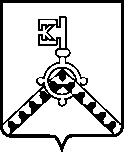 ДУМА КАЧКАНАРСКОГО ГОРОДСКОГО ОКРУГАседьмого созываРЕШЕНИЕО внесении изменений в  Прогнозный план (программу) приватизации имущества Качканарского городского округа на 2023-2025 годыВ  соответствии с Федеральным законом от 06.10.2003 № 131-ФЗ          «Об общих принципах организации  местного самоуправления в Российской Федерации, Федеральным законом от 21.12.2001 № 178-ФЗ «О приватизации государственного и муниципального имущества»,  постановлением Правительства РФ от 28.02.2015 № 184 (ред. от 30.04.2022) «Об отнесении владельцев объектов электросетевого хозяйства к территориальным сетевым организациям»,  полномочиями органов местного самоуправления Качканарского городского округа в сфере управления и приватизации муниципального имущества Качканарского городского округа, рассмотрев протест прокуратуры города Качканар на решение Думы Качканарского городского округа от 18.01.2023 № 1 «Об утверждении Прогнозного плана (программы) приватизации имущества Качканарского городского округа»,  рекомендации Комиссии по приватизации объектов муниципальной собственности Качканарского городского округа (протоколы заседания от 03.07.2023 № 2, от 07.07.2023 № 3), руководствуясь Уставом Качканарского городского округа, в целях обеспечения непрерывности процесса приватизации и создания условий для привлечения инвестиций, Дума Качканарского городского округа РЕШИЛА:1. Внести в Прогнозный план (программу) приватизации имущества Качканарского городского округа на 2023-2025 годы, утвержденный решением Думы Качканарского городского округа от 18.01.2023 № 1 (в редакции  от 15.03.2023 № 16, от 20.04.2023 № 21) (далее - Программа)  следующие изменения: 1.1. изложить пункт 3 Программы в новой редакции: «3. Перечень объектов, планируемых к продаже в 2023-2025 годах (приватизация),  указывается в приложении № 1 к настоящему Плану. Способ приватизации объектов муниципального имущества, указанного в приложении № 1 к настоящему Плану - продажа на аукционе открытом по составу участников и форме подачи предложений о цене объекта, конкурсе  - открытом  по составу участников. Изменение перечня объектов, указанных в приложении № 1 к настоящему Плану, утверждается путем внесения в него изменений и дополнений, принятых в форме решения Думы Качканарского городского округа».1.2. изложить пункты 11, 12 Программы в новой редакции: «11. В 2023-2025 годах преобразование муниципальных унитарных предприятий в акционерное общество, в общество с ограниченной ответственностью; внесение  муниципального имущества в качестве вклада в уставные капиталы акционерных обществ; а также находящихся в муниципальной собственности долей в уставных капиталах обществ с ограниченной ответственностью, не планируется.12. Прогнозируемый доход от приватизации муниципального имущества с учетом допущений и округления составит: на 2023 год – не менее 61 000 тысячи рублей; на 2024 год - не менее 500 тысяч рублей; на 2025 год - не менее 450 тысяч рублей.Денежные средства, поступившие от продажи имущества, направляются в бюджет Качканарского городского округа в полном объеме. Контроль за порядком и своевременностью перечисления денежных средств в бюджет городского округа осуществляет Комитет.»1.3. дополнить приложение № 1 Программы строками №№ 146 - 327    (прилагается). 2. Опубликовать настоящее решение в газете «Качканарское время», обнародовать на сайте Качканарского городского округа в сети «Интернет».3. Настоящее решение вступает в силу на следующий день после его опубликования. СОГЛАСОВАНИЕпроекта решения Думы Качканарского городского округаседьмого созываПредседатель Думыгородского округа_____________ Ю.Н. БячковГлава городского округа____________ А.А. Ярославцев«О внесении изменений в  Прогнозный план (программу) приватизации имуществаКачканарского городского округа на 2023-2025 годы»Сроки и результаты согласованияСроки и результаты согласованияСроки и результаты согласованияДолжностьФамилия и инициалыДата поступления на согласованиеДатасогласованияЗамечания иподписьГлава Качканарского городского округаЯрославцев А.А.Первый заместитель главы  городского округаИглин И.Л.Заместитель главы городского округа по социальным вопросамБлинов П.А.Заместитель главы  городского округа по экономике и стратегическому развитиюКасимов К.Н.Начальник отдела по правовой работеи муниципальной службеАдминистрации городского округаВепрева О.Д.Начальник Финансового управления Администрации городского округаСавельев Е.В.Начальник отдела городского хозяйства, транспорта и связи Администрации городского округаВласова Ю.В.Начальник отдела по организационной работеАдминистрации Качканарского городского округаМ.Е. СиманенкоДокладчикАдамчук О.В. – председатель Комитета по имуществу Качканарского городского округа(подпись исполнителя, дата)инициалы, фамилия, должностьПостановление разослать:КУМИ – 3 экз.;СМИ – 1 экз.Перечень рассылки подтверждаю:Перечень рассылки подтверждаю:Проект решения размещён на сайте Администрации:Проект решения размещён на сайте Администрации:Соответствие электронного варианта печатному подтверждаю:Соответствие электронного варианта печатному подтверждаю:Текст решения для опубликования в СМИ  подтверждаю:Текст решения для опубликования в СМИ  подтверждаю:Копии выданы:Копии выданы:Опубликовано в местной печати:Опубликовано в местной печати:Приложение № 1к решению Думы Качканарского городского округа от ____________  №  ________«О внесении изменений в Прогнозный план (программу) приватизации имущества Качканарского городского округа на 2023-2025 годы»№ п/п№ п/п№ п/пНаименование объектаНаименование объектаНаименование объектаХарактеристики объекта (адрес, площадь, год выпуска, год постройки, площадь, этаж и т.д.)Характеристики объекта (адрес, площадь, год выпуска, год постройки, площадь, этаж и т.д.)Характеристики объекта (адрес, площадь, год выпуска, год постройки, площадь, этаж и т.д.)Наличие обременения (ограничения)Наличие обременения (ограничения)Наличие обременения (ограничения)146146146Помещение нежилого назначенияПомещение нежилого назначенияПомещение нежилого назначенияСвердловская область, г. Качканар, 8 микрорайон, дом № 6,  помещения в здании КН 66:48:0307001:93, общей площадью 3475,90 кв.м,Свердловская область, г. Качканар, 8 микрорайон, дом № 6,  помещения в здании КН 66:48:0307001:93, общей площадью 3475,90 кв.м,Свердловская область, г. Качканар, 8 микрорайон, дом № 6,  помещения в здании КН 66:48:0307001:93, общей площадью 3475,90 кв.м,Доверительное управлениеДоверительное управлениеДоверительное управление147147147Здание трансформаторной подстанции № 720 КН 66:48:0318001:2055 и земельный участок КН 66:48:0318001:144Здание трансформаторной подстанции № 720 КН 66:48:0318001:2055 и земельный участок КН 66:48:0318001:144Здание трансформаторной подстанции № 720 КН 66:48:0318001:2055 и земельный участок КН 66:48:0318001:144Свердловская обл, г Качканар, мкр 6-й А, д.2б/1, площадь здания 105,20 кв.м., год постройки 1985, площадь земельного участка 312мСвердловская обл, г Качканар, мкр 6-й А, д.2б/1, площадь здания 105,20 кв.м., год постройки 1985, площадь земельного участка 312мСвердловская обл, г Качканар, мкр 6-й А, д.2б/1, площадь здания 105,20 кв.м., год постройки 1985, площадь земельного участка 312марендаарендааренда148148148Здание трансформаторной подстанции  ТП-375 КН 66:48:0318001:226 и земельный участок  КН 66:48:0318001:142Здание трансформаторной подстанции  ТП-375 КН 66:48:0318001:226 и земельный участок  КН 66:48:0318001:142Здание трансформаторной подстанции  ТП-375 КН 66:48:0318001:226 и земельный участок  КН 66:48:0318001:142Свердловская обл, г Качканар, мкр 6-й А, д.13/1, площадь здания 43,1 кв.м., год постройки 1989, площадь земельного участка 222мСвердловская обл, г Качканар, мкр 6-й А, д.13/1, площадь здания 43,1 кв.м., год постройки 1989, площадь земельного участка 222мСвердловская обл, г Качканар, мкр 6-й А, д.13/1, площадь здания 43,1 кв.м., год постройки 1989, площадь земельного участка 222мАрендаАрендаАренда149149149КВЛ ф. 24 ПС-16 (сеть электроснабжения)КН 66:48:0000000:3960КВЛ ф. 24 ПС-16 (сеть электроснабжения)КН 66:48:0000000:3960КВЛ ф. 24 ПС-16 (сеть электроснабжения)КН 66:48:0000000:3960Свердловская область, г. Качканар, 4 микрорайон, год ввода в эксплуатацию 1958, протяженность 11900 мСвердловская область, г. Качканар, 4 микрорайон, год ввода в эксплуатацию 1958, протяженность 11900 мСвердловская область, г. Качканар, 4 микрорайон, год ввода в эксплуатацию 1958, протяженность 11900 марендаарендааренда150150150КВЛ ф.27 ПС № 16 (сеть электроснабжения)КН 66:48:0000000:3959КВЛ ф.27 ПС № 16 (сеть электроснабжения)КН 66:48:0000000:3959КВЛ ф.27 ПС № 16 (сеть электроснабжения)КН 66:48:0000000:3959Свердловская область, г. Качканар, 1 микрорайон, 5А микрорайон, 6А микрорайон, год ввода в эксплуатацию 1993, протяженность 1124 мСвердловская область, г. Качканар, 1 микрорайон, 5А микрорайон, 6А микрорайон, год ввода в эксплуатацию 1993, протяженность 1124 мСвердловская область, г. Качканар, 1 микрорайон, 5А микрорайон, 6А микрорайон, год ввода в эксплуатацию 1993, протяженность 1124 мАрендаАрендаАренда151151151сети электроснабжения 0,4 кВ от ТП-323КН 66:48:0000000:4008сети электроснабжения 0,4 кВ от ТП-323КН 66:48:0000000:4008сети электроснабжения 0,4 кВ от ТП-323КН 66:48:0000000:4008Свердловская обл, г Качканар, ул Свердлова, мкр 7-й, год ввода в эксплуатацию 1968, протяженность 947 мСвердловская обл, г Качканар, ул Свердлова, мкр 7-й, год ввода в эксплуатацию 1968, протяженность 947 мСвердловская обл, г Качканар, ул Свердлова, мкр 7-й, год ввода в эксплуатацию 1968, протяженность 947 мАрендаАрендаАренда152152152сети электроснабжения 0,4 кВ от ТП-324КН 66:48:0000000:3995сети электроснабжения 0,4 кВ от ТП-324КН 66:48:0000000:3995сети электроснабжения 0,4 кВ от ТП-324КН 66:48:0000000:3995Свердловская обл, г Качканар, мкр 7-й, гаражный массив 9/2, 9/4 , год ввода в эксплуатацию 1968, протяженность 1286 мСвердловская обл, г Качканар, мкр 7-й, гаражный массив 9/2, 9/4 , год ввода в эксплуатацию 1968, протяженность 1286 мСвердловская обл, г Качканар, мкр 7-й, гаражный массив 9/2, 9/4 , год ввода в эксплуатацию 1968, протяженность 1286 мАрендаАрендаАренда153153153сети электроснабжения 0,4 кВ от ТП-384КН 66:48:0000000:4031сети электроснабжения 0,4 кВ от ТП-384КН 66:48:0000000:4031сети электроснабжения 0,4 кВ от ТП-384КН 66:48:0000000:4031Свердловская обл, г Качканар, 3 мкр, ул. Толстого, территория промышленная зона 4, ул Крылова, 7-й мкр, год ввода в эксплуатацию  протяженность 3990 мСвердловская обл, г Качканар, 3 мкр, ул. Толстого, территория промышленная зона 4, ул Крылова, 7-й мкр, год ввода в эксплуатацию  протяженность 3990 мСвердловская обл, г Качканар, 3 мкр, ул. Толстого, территория промышленная зона 4, ул Крылова, 7-й мкр, год ввода в эксплуатацию  протяженность 3990 мАрендаАрендаАренда154154154КЛ-6 кВ от ТП-384 до ТП-324КН 66:48:0000000:4010КЛ-6 кВ от ТП-384 до ТП-324КН 66:48:0000000:4010КЛ-6 кВ от ТП-384 до ТП-324КН 66:48:0000000:4010Свердловская обл, г Качканар, мкр 7-й,  год ввода в эксплуатацию 1996, протяженность 395 мСвердловская обл, г Качканар, мкр 7-й,  год ввода в эксплуатацию 1996, протяженность 395 мСвердловская обл, г Качканар, мкр 7-й,  год ввода в эксплуатацию 1996, протяженность 395 м155155155сети электроснабжения 0,4 кВ от ТП-308КН 66:48:0000000:4038сети электроснабжения 0,4 кВ от ТП-308КН 66:48:0000000:4038сети электроснабжения 0,4 кВ от ТП-308КН 66:48:0000000:4038Свердловская область, Качканар г, ул Бажова, мкр. 3, по ул. Толстого, ул. Крылова, год ввода в эксплуатацию 1968, протяженность 2788 мСвердловская область, Качканар г, ул Бажова, мкр. 3, по ул. Толстого, ул. Крылова, год ввода в эксплуатацию 1968, протяженность 2788 мСвердловская область, Качканар г, ул Бажова, мкр. 3, по ул. Толстого, ул. Крылова, год ввода в эксплуатацию 1968, протяженность 2788 марендаарендааренда156156156сети электроснабжения 0,4 кВ от ТП-363КН 66:48:0000000:4032сети электроснабжения 0,4 кВ от ТП-363КН 66:48:0000000:4032сети электроснабжения 0,4 кВ от ТП-363КН 66:48:0000000:4032Свердловская обл, г Качканар, мкр 3-й, ул Крылова, год ввода в эксплуатацию 1968, протяженность 3098 мСвердловская обл, г Качканар, мкр 3-й, ул Крылова, год ввода в эксплуатацию 1968, протяженность 3098 мСвердловская обл, г Качканар, мкр 3-й, ул Крылова, год ввода в эксплуатацию 1968, протяженность 3098 мАрендаАрендаАренда157157157сети электроснабжения 0,4 кВ от ТП-365КН 66:48:0000000:4051сети электроснабжения 0,4 кВ от ТП-365КН 66:48:0000000:4051сети электроснабжения 0,4 кВ от ТП-365КН 66:48:0000000:4051Свердловская обл, г Качканар, мкр 3-й, Пушкинская ул, Комсомольская, пер Пушкинский, ул Свободы, год ввода в эксплуатацию 1968, протяженность 1584 мСвердловская обл, г Качканар, мкр 3-й, Пушкинская ул, Комсомольская, пер Пушкинский, ул Свободы, год ввода в эксплуатацию 1968, протяженность 1584 мСвердловская обл, г Качканар, мкр 3-й, Пушкинская ул, Комсомольская, пер Пушкинский, ул Свободы, год ввода в эксплуатацию 1968, протяженность 1584 мАрендаАрендаАренда158158158сети электроснабжения 0,4 кВ от ТП-379КН 66:48:0000000:4022сети электроснабжения 0,4 кВ от ТП-379КН 66:48:0000000:4022сети электроснабжения 0,4 кВ от ТП-379КН 66:48:0000000:4022Свердловская область, г Качканар, 3 мкр, ул. Комсомольская, ул. Свободы, пер. Пушкинский, пер. Серова, год ввода в эксплуатацию 1968, протяженность 781 мСвердловская область, г Качканар, 3 мкр, ул. Комсомольская, ул. Свободы, пер. Пушкинский, пер. Серова, год ввода в эксплуатацию 1968, протяженность 781 мСвердловская область, г Качканар, 3 мкр, ул. Комсомольская, ул. Свободы, пер. Пушкинский, пер. Серова, год ввода в эксплуатацию 1968, протяженность 781 мАрендаАрендаАренда159159159сети электроснабжения 0,4 кВ от ТП-25 ВКН 66:48:0000000:3986сети электроснабжения 0,4 кВ от ТП-25 ВКН 66:48:0000000:3986сети электроснабжения 0,4 кВ от ТП-25 ВКН 66:48:0000000:3986Свердловская область, Качканар г, Гаражный массив 6/1 тер, гаражный массив 6/4, год ввода в эксплуатацию 1968, протяженность 15 мСвердловская область, Качканар г, Гаражный массив 6/1 тер, гаражный массив 6/4, год ввода в эксплуатацию 1968, протяженность 15 мСвердловская область, Качканар г, Гаражный массив 6/1 тер, гаражный массив 6/4, год ввода в эксплуатацию 1968, протяженность 15 мАрендаАрендаАренда160160160сети электроснабжения 0,4 кВ от ТП-356КН 66:48:0314001:3585сети электроснабжения 0,4 кВ от ТП-356КН 66:48:0314001:3585сети электроснабжения 0,4 кВ от ТП-356КН 66:48:0314001:3585Свердловская обл, г Качканар, мкр 10-й, год ввода в эксплуатацию 1983, протяженность 1046 мСвердловская обл, г Качканар, мкр 10-й, год ввода в эксплуатацию 1983, протяженность 1046 мСвердловская обл, г Качканар, мкр 10-й, год ввода в эксплуатацию 1983, протяженность 1046 мАрендаАрендаАренда161161161сети электроснабжения 0,4 кВ от ТП-352КН 66:48:0314001:3586сети электроснабжения 0,4 кВ от ТП-352КН 66:48:0314001:3586сети электроснабжения 0,4 кВ от ТП-352КН 66:48:0314001:3586Свердловская обл, г Качканар, мкр 10-й, год ввода в эксплуатацию 1983, протяжённость 1442 мСвердловская обл, г Качканар, мкр 10-й, год ввода в эксплуатацию 1983, протяжённость 1442 мСвердловская обл, г Качканар, мкр 10-й, год ввода в эксплуатацию 1983, протяжённость 1442 мАрендаАрендаАренда162162162сети электроснабжения 0,4 кВ от ТП-1610КН 66:48:0000000:4080сети электроснабжения 0,4 кВ от ТП-1610КН 66:48:0000000:4080сети электроснабжения 0,4 кВ от ТП-1610КН 66:48:0000000:4080Свердловская обл., г. Качканар, мкр 10-й, гаражный массив № 21/1год ввода в эксплуатацию 1990, протяженность 1095 мСвердловская обл., г. Качканар, мкр 10-й, гаражный массив № 21/1год ввода в эксплуатацию 1990, протяженность 1095 мСвердловская обл., г. Качканар, мкр 10-й, гаражный массив № 21/1год ввода в эксплуатацию 1990, протяженность 1095 мАрендаАрендаАренда163163163сети электроснабжения 0,4 кВ от ТП-348КН 66:48:0314001:3583сети электроснабжения 0,4 кВ от ТП-348КН 66:48:0314001:3583сети электроснабжения 0,4 кВ от ТП-348КН 66:48:0314001:3583Свердловская обл, г Качканар, мкр 10-й, год ввода в эксплуатацию 1976, протяженностью 2163 мСвердловская обл, г Качканар, мкр 10-й, год ввода в эксплуатацию 1976, протяженностью 2163 мСвердловская обл, г Качканар, мкр 10-й, год ввода в эксплуатацию 1976, протяженностью 2163 мАрендаАрендаАренда164164164сети электроснабжения 0,4 кВ от ТП-351КН 66:48:0000000:3971сети электроснабжения 0,4 кВ от ТП-351КН 66:48:0000000:3971сети электроснабжения 0,4 кВ от ТП-351КН 66:48:0000000:3971Свердловская обл., г. Качканар,мкр 10-й, ул Свердловагод ввода в эксплуатацию 1978, протяженность 1725 мСвердловская обл., г. Качканар,мкр 10-й, ул Свердловагод ввода в эксплуатацию 1978, протяженность 1725 мСвердловская обл., г. Качканар,мкр 10-й, ул Свердловагод ввода в эксплуатацию 1978, протяженность 1725 мАрендаАрендаАренда165165165сети электроснабжения 0,4 кВ от ТП-355КН 66:48:0314001:3591сети электроснабжения 0,4 кВ от ТП-355КН 66:48:0314001:3591сети электроснабжения 0,4 кВ от ТП-355КН 66:48:0314001:3591Свердловская обл, г Качканар, мкр 8-й,  год ввода в эксплуатацию 1981, протяженность 658 мСвердловская обл, г Качканар, мкр 8-й,  год ввода в эксплуатацию 1981, протяженность 658 мСвердловская обл, г Качканар, мкр 8-й,  год ввода в эксплуатацию 1981, протяженность 658 мАрендаАрендаАренда166166166сети электроснабжения 0,4 кВ отТП-1006КН 66:48:0000000:4056сети электроснабжения 0,4 кВ отТП-1006КН 66:48:0000000:4056сети электроснабжения 0,4 кВ отТП-1006КН 66:48:0000000:4056Свердловская обл, г Качканар, п Валериановск, ул Набережная, год ввода в эксплуатацию 1966, протяженность 2565 мСвердловская обл, г Качканар, п Валериановск, ул Набережная, год ввода в эксплуатацию 1966, протяженность 2565 мСвердловская обл, г Качканар, п Валериановск, ул Набережная, год ввода в эксплуатацию 1966, протяженность 2565 мАрендаАрендаАренда167167167сети электроснабжения 0,4 кВ от ТП-1025КН 66:48:0000000:4059сети электроснабжения 0,4 кВ от ТП-1025КН 66:48:0000000:4059сети электроснабжения 0,4 кВ от ТП-1025КН 66:48:0000000:4059Свердловская обл, г Качканар, п Валериановск, ул Гусева, Пушкина, ул Горняков, ул 8-е Марта, ул Карла Маркса, ул Энгельса, год ввода в эксплуатацию 1962, протяженность 2416 мСвердловская обл, г Качканар, п Валериановск, ул Гусева, Пушкина, ул Горняков, ул 8-е Марта, ул Карла Маркса, ул Энгельса, год ввода в эксплуатацию 1962, протяженность 2416 мСвердловская обл, г Качканар, п Валериановск, ул Гусева, Пушкина, ул Горняков, ул 8-е Марта, ул Карла Маркса, ул Энгельса, год ввода в эксплуатацию 1962, протяженность 2416 мАрендаАрендаАренда168168168сети электроснабжения 0,4 кВ от ТП-1017КН 66:48:0000000:4058сети электроснабжения 0,4 кВ от ТП-1017КН 66:48:0000000:4058сети электроснабжения 0,4 кВ от ТП-1017КН 66:48:0000000:4058Свердловская обл, г Качканар, п Валериановск, ул Чапаева, ул Кирова, Лесная, ул Вайнера, ул Первомайская, год ввода в эксплуатацию 1966, протяженность 3102 мСвердловская обл, г Качканар, п Валериановск, ул Чапаева, ул Кирова, Лесная, ул Вайнера, ул Первомайская, год ввода в эксплуатацию 1966, протяженность 3102 мСвердловская обл, г Качканар, п Валериановск, ул Чапаева, ул Кирова, Лесная, ул Вайнера, ул Первомайская, год ввода в эксплуатацию 1966, протяженность 3102 мАрендаАрендаАренда169169169сети электроснабжения 0,4 кВ от ТП-1007КН 66:48:0000000:4057сети электроснабжения 0,4 кВ от ТП-1007КН 66:48:0000000:4057сети электроснабжения 0,4 кВ от ТП-1007КН 66:48:0000000:4057Свердловская обл, г Качканар, п Валериановск, ул Энгельса, ул Карла Маркса, ул Горняков, год ввода в эксплуатацию 1967, протяженность 3014 мСвердловская обл, г Качканар, п Валериановск, ул Энгельса, ул Карла Маркса, ул Горняков, год ввода в эксплуатацию 1967, протяженность 3014 мСвердловская обл, г Качканар, п Валериановск, ул Энгельса, ул Карла Маркса, ул Горняков, год ввода в эксплуатацию 1967, протяженность 3014 мАрендаАрендаАренда170170170сети электроснабжения 0,4 кВ от ТП-1004КН 66:48:0000000:4055сети электроснабжения 0,4 кВ от ТП-1004КН 66:48:0000000:4055сети электроснабжения 0,4 кВ от ТП-1004КН 66:48:0000000:4055Свердловская область, Качканар г, Валериановск п, Лесная ул, ул. Кирова, ул. Чапаева, гаражный массив 1/1, ул. Вайнера, ул. Первомайская, ул. Лесная, год ввода в эксплуатацию 1969, протяженность 4430 мСвердловская область, Качканар г, Валериановск п, Лесная ул, ул. Кирова, ул. Чапаева, гаражный массив 1/1, ул. Вайнера, ул. Первомайская, ул. Лесная, год ввода в эксплуатацию 1969, протяженность 4430 мСвердловская область, Качканар г, Валериановск п, Лесная ул, ул. Кирова, ул. Чапаева, гаражный массив 1/1, ул. Вайнера, ул. Первомайская, ул. Лесная, год ввода в эксплуатацию 1969, протяженность 4430 мАрендаАрендаАренда171171171сети электроснабжения 0,4 кВ от ТП-1005КН 66:48:0000000:4054сети электроснабжения 0,4 кВ от ТП-1005КН 66:48:0000000:4054сети электроснабжения 0,4 кВ от ТП-1005КН 66:48:0000000:4054Свердловская область, Качканар г, Валериановск п, Уральская ул, переулок Новый, ул. Новая, ул. Набережная, ул. Нижняя, ул. Кирова, год ввода в эксплуатацию 1961, протяженность 2806 мСвердловская область, Качканар г, Валериановск п, Уральская ул, переулок Новый, ул. Новая, ул. Набережная, ул. Нижняя, ул. Кирова, год ввода в эксплуатацию 1961, протяженность 2806 мСвердловская область, Качканар г, Валериановск п, Уральская ул, переулок Новый, ул. Новая, ул. Набережная, ул. Нижняя, ул. Кирова, год ввода в эксплуатацию 1961, протяженность 2806 мАрендаАрендаАренда172172172сети электроснабжения 0,4 кВ от ТП-311КН 66:48:0000000:4004сети электроснабжения 0,4 кВ от ТП-311КН 66:48:0000000:4004сети электроснабжения 0,4 кВ от ТП-311КН 66:48:0000000:4004Свердловская обл, г Качканар, мкр 5-й, ул Свердлова, год ввода в эксплуатацию 1966, протяженность 834 мСвердловская обл, г Качканар, мкр 5-й, ул Свердлова, год ввода в эксплуатацию 1966, протяженность 834 мСвердловская обл, г Качканар, мкр 5-й, ул Свердлова, год ввода в эксплуатацию 1966, протяженность 834 мАрендаАрендаАренда173173173сети электроснабжения 0,4 кВ от ТП-310КН 66:48:0000000:4020сети электроснабжения 0,4 кВ от ТП-310КН 66:48:0000000:4020сети электроснабжения 0,4 кВ от ТП-310КН 66:48:0000000:4020Свердловская обл, г Качканар, мкр 5-й, ул Свердлова, год ввода в эксплуатацию 1980, протяженность 2233 мСвердловская обл, г Качканар, мкр 5-й, ул Свердлова, год ввода в эксплуатацию 1980, протяженность 2233 мСвердловская обл, г Качканар, мкр 5-й, ул Свердлова, год ввода в эксплуатацию 1980, протяженность 2233 мАрендаАрендаАренда174174174сети электроснабжения 0,4 кВ от ТП-312КН 66:48:0000000:4000сети электроснабжения 0,4 кВ от ТП-312КН 66:48:0000000:4000сети электроснабжения 0,4 кВ от ТП-312КН 66:48:0000000:4000Свердловская область, г Качканар, 5 мкр, ул. Свердлова, год ввода в эксплуатацию 1966, протяженность 1295 мСвердловская область, г Качканар, 5 мкр, ул. Свердлова, год ввода в эксплуатацию 1966, протяженность 1295 мСвердловская область, г Качканар, 5 мкр, ул. Свердлова, год ввода в эксплуатацию 1966, протяженность 1295 марендаарендааренда175175175сети электроснабжения 0,4 кВ от ТП-325КН 66:48:0000000:4001сети электроснабжения 0,4 кВ от ТП-325КН 66:48:0000000:4001сети электроснабжения 0,4 кВ от ТП-325КН 66:48:0000000:4001Свердловская область, г Качканар, 5 мкр, город Качканар, проезд Дружинников, обл. Свердловская, г. Качканар, ул. Свердлова,  год ввода в эксплуатацию 1966, протяженность 1518 мСвердловская область, г Качканар, 5 мкр, город Качканар, проезд Дружинников, обл. Свердловская, г. Качканар, ул. Свердлова,  год ввода в эксплуатацию 1966, протяженность 1518 мСвердловская область, г Качканар, 5 мкр, город Качканар, проезд Дружинников, обл. Свердловская, г. Качканар, ул. Свердлова,  год ввода в эксплуатацию 1966, протяженность 1518 мАрендаАрендаАренда176176176сети электроснабжения 0,4 кВ от ТП-361КН 66:48:0318001:2453сети электроснабжения 0,4 кВ от ТП-361КН 66:48:0318001:2453сети электроснабжения 0,4 кВ от ТП-361КН 66:48:0318001:2453Свердловская обл, г Качканар, мкр 6-й А,   год ввода в эксплуатацию 1971, протяженность 1098 мСвердловская обл, г Качканар, мкр 6-й А,   год ввода в эксплуатацию 1971, протяженность 1098 мСвердловская обл, г Качканар, мкр 6-й А,   год ввода в эксплуатацию 1971, протяженность 1098 мАрендаАрендаАренда177177177сети электроснабжения 0,4 кВ от ТП-375КН 66:48:0318001:2451сети электроснабжения 0,4 кВ от ТП-375КН 66:48:0318001:2451сети электроснабжения 0,4 кВ от ТП-375КН 66:48:0318001:2451Свердловская обл, г Качканар, мкр 6-й А, год ввода в эксплуатацию 1983, протяженность 1147 мСвердловская обл, г Качканар, мкр 6-й А, год ввода в эксплуатацию 1983, протяженность 1147 мСвердловская обл, г Качканар, мкр 6-й А, год ввода в эксплуатацию 1983, протяженность 1147 мАрендаАрендаАренда178178178сети электроснабжения 0,4 кВ от ТП-328КН 66:48:0000000:4002сети электроснабжения 0,4 кВ от ТП-328КН 66:48:0000000:4002сети электроснабжения 0,4 кВ от ТП-328КН 66:48:0000000:4002Свердловская обл, г Качканар, год ввода в эксплуатацию 1999, протяженность 1713 мСвердловская обл, г Качканар, год ввода в эксплуатацию 1999, протяженность 1713 мСвердловская обл, г Качканар, год ввода в эксплуатацию 1999, протяженность 1713 мАрендаАрендаАренда179179179сети электроснабжения 0,4 кВ от ТП-318КН 66:48:0308001:1284сети электроснабжения 0,4 кВ от ТП-318КН 66:48:0308001:1284сети электроснабжения 0,4 кВ от ТП-318КН 66:48:0308001:1284Свердловская область, Качканар г, 4 мкр, обл. Свердловская, г. Качканар, ул. Свердлова, год ввода в эксплуатацию 1983, протяженность 650 мСвердловская область, Качканар г, 4 мкр, обл. Свердловская, г. Качканар, ул. Свердлова, год ввода в эксплуатацию 1983, протяженность 650 мСвердловская область, Качканар г, 4 мкр, обл. Свердловская, г. Качканар, ул. Свердлова, год ввода в эксплуатацию 1983, протяженность 650 мАрендаАрендаАренда180180180сети электроснабжения 0,4 кВ от ТП-322КН 66:48:0000000:3994сети электроснабжения 0,4 кВ от ТП-322КН 66:48:0000000:3994сети электроснабжения 0,4 кВ от ТП-322КН 66:48:0000000:3994Свердловская обл., г. Качканар, мкр 8-й, год ввода в эксплуатацию 2019, протяженность 1178 мСвердловская обл., г. Качканар, мкр 8-й, год ввода в эксплуатацию 2019, протяженность 1178 мСвердловская обл., г. Качканар, мкр 8-й, год ввода в эксплуатацию 2019, протяженность 1178 мАрендаАрендаАренда181181181КЛ-6 кВ от ТП-338 до ТП-337КН 66:48:0000000:4014КЛ-6 кВ от ТП-338 до ТП-337КН 66:48:0000000:4014КЛ-6 кВ от ТП-338 до ТП-337КН 66:48:0000000:4014Свердловская обл, г Качканар, мкр 8-й, год ввода в эксплуатацию 1977, протяженность 602 мСвердловская обл, г Качканар, мкр 8-й, год ввода в эксплуатацию 1977, протяженность 602 мСвердловская обл, г Качканар, мкр 8-й, год ввода в эксплуатацию 1977, протяженность 602 мАрендаАрендаАренда182182182КЛ-6 кВ от ТП-376 до ТП-335КН 66:48:0000000:4065КЛ-6 кВ от ТП-376 до ТП-335КН 66:48:0000000:4065КЛ-6 кВ от ТП-376 до ТП-335КН 66:48:0000000:4065Свердловская обл, г Качканар, мкр 8-й, год ввода в эксплуатацию 1977, протяженность 229 мСвердловская обл, г Качканар, мкр 8-й, год ввода в эксплуатацию 1977, протяженность 229 мСвердловская обл, г Качканар, мкр 8-й, год ввода в эксплуатацию 1977, протяженность 229 мАрендаАрендаАренда183183183сети электроснабжения 0,4 кВ от ТП-309КН 66:48:0000000:4018сети электроснабжения 0,4 кВ от ТП-309КН 66:48:0000000:4018сети электроснабжения 0,4 кВ от ТП-309КН 66:48:0000000:4018Свердловская область, г. Качканар , 5 мкр, мкр. 5 А, год ввода в эксплуатацию 1963, протяженность 1472 мСвердловская область, г. Качканар , 5 мкр, мкр. 5 А, год ввода в эксплуатацию 1963, протяженность 1472 мСвердловская область, г. Качканар , 5 мкр, мкр. 5 А, год ввода в эксплуатацию 1963, протяженность 1472 мАрендаАрендаАренда184184184сети электроснабжения 0,4 кВ от ТП-317бКН 66:48:0000000:3972сети электроснабжения 0,4 кВ от ТП-317бКН 66:48:0000000:3972сети электроснабжения 0,4 кВ от ТП-317бКН 66:48:0000000:3972Свердловская область, Качканар г, 4 мкр, ул. Энтузиастов, мкр. 4 А, ул. Монтажников, год ввода в эксплуатацию 1963, протяженность 1531 мСвердловская область, Качканар г, 4 мкр, ул. Энтузиастов, мкр. 4 А, ул. Монтажников, год ввода в эксплуатацию 1963, протяженность 1531 мСвердловская область, Качканар г, 4 мкр, ул. Энтузиастов, мкр. 4 А, ул. Монтажников, год ввода в эксплуатацию 1963, протяженность 1531 мАрендаАрендаАренда185185185сети электроснабжения 0,4 кВ от ТП-319КН 66:48:0308002:781сети электроснабжения 0,4 кВ от ТП-319КН 66:48:0308002:781сети электроснабжения 0,4 кВ от ТП-319КН 66:48:0308002:781Свердловская обл, г Качканар, мкр 4-й, ул Свердлова, год ввода в эксплуатацию 1963, протяженность 1101 мСвердловская обл, г Качканар, мкр 4-й, ул Свердлова, год ввода в эксплуатацию 1963, протяженность 1101 мСвердловская обл, г Качканар, мкр 4-й, ул Свердлова, год ввода в эксплуатацию 1963, протяженность 1101 мАрендаАрендаАренда186186186сети электроснабжения 0,4 кВ от ТП-320КН 66:48:0308002:780сети электроснабжения 0,4 кВ от ТП-320КН 66:48:0308002:780сети электроснабжения 0,4 кВ от ТП-320КН 66:48:0308002:780Свердловская обл, г Качканар, мкр 4-й, улица Свердлова, год ввода в эксплуатацию 1963, протяженность 1080 мСвердловская обл, г Качканар, мкр 4-й, улица Свердлова, год ввода в эксплуатацию 1963, протяженность 1080 мСвердловская обл, г Качканар, мкр 4-й, улица Свердлова, год ввода в эксплуатацию 1963, протяженность 1080 мАрендаАрендаАренда187187187сети электроснабжения 0,4 кВ от ТП-313КН 66:48:0000000:4019сети электроснабжения 0,4 кВ от ТП-313КН 66:48:0000000:4019сети электроснабжения 0,4 кВ от ТП-313КН 66:48:0000000:4019Свердловская обл, г Качканар, мкр 5-й А, ул Свердлова, ул Энтузиастов, , год ввода в эксплуатацию 1972, протяженность 1498 мСвердловская обл, г Качканар, мкр 5-й А, ул Свердлова, ул Энтузиастов, , год ввода в эксплуатацию 1972, протяженность 1498 мСвердловская обл, г Качканар, мкр 5-й А, ул Свердлова, ул Энтузиастов, , год ввода в эксплуатацию 1972, протяженность 1498 мАрендаАрендаАренда188188188сети электроснабжения 0,4 кВ от ТП-316КН 66:48:0000000:3996сети электроснабжения 0,4 кВ от ТП-316КН 66:48:0000000:3996сети электроснабжения 0,4 кВ от ТП-316КН 66:48:0000000:3996Свердловская обл, г Качканармкр 4-й, ул Свердлова, гаражный массив 17/1, год ввода в эксплуатацию 1965, протяженность 720 мСвердловская обл, г Качканармкр 4-й, ул Свердлова, гаражный массив 17/1, год ввода в эксплуатацию 1965, протяженность 720 мСвердловская обл, г Качканармкр 4-й, ул Свердлова, гаражный массив 17/1, год ввода в эксплуатацию 1965, протяженность 720 мАрендаАрендаАренда189189189сети электроснабжения 0,4 кВ от ТП-345КН 66:48:0000000:3980сети электроснабжения 0,4 кВ от ТП-345КН 66:48:0000000:3980сети электроснабжения 0,4 кВ от ТП-345КН 66:48:0000000:3980Свердловская обл, г Качканар, мкр 4-й, год ввода в эксплуатацию 1963, протяженность 900 мСвердловская обл, г Качканар, мкр 4-й, год ввода в эксплуатацию 1963, протяженность 900 мСвердловская обл, г Качканар, мкр 4-й, год ввода в эксплуатацию 1963, протяженность 900 мАрендаАрендаАренда190190190сети электроснабжения 0,4 кВ от ТП-317КН 66:48:0000000:3975сети электроснабжения 0,4 кВ от ТП-317КН 66:48:0000000:3975сети электроснабжения 0,4 кВ от ТП-317КН 66:48:0000000:3975Свердловская обл, г Качканар, мкр 4-й, мкр 4-й А,  год ввода в эксплуатацию 1961, протяженность 1453 мСвердловская обл, г Качканар, мкр 4-й, мкр 4-й А,  год ввода в эксплуатацию 1961, протяженность 1453 мСвердловская обл, г Качканар, мкр 4-й, мкр 4-й А,  год ввода в эксплуатацию 1961, протяженность 1453 мАрендаАрендаАренда191191191сети электроснабжения 0,4 кВ от ТП-317аКН 66:48:0000000:3976сети электроснабжения 0,4 кВ от ТП-317аКН 66:48:0000000:3976сети электроснабжения 0,4 кВ от ТП-317аКН 66:48:0000000:3976Свердловская область, Качканар г, 4 мкр, ул. Энтузиастов, мкр. 4 А, гаражный массив 16/2, ул. Монтажников, год ввода в эксплуатацию 1961, протяженность 900 мСвердловская область, Качканар г, 4 мкр, ул. Энтузиастов, мкр. 4 А, гаражный массив 16/2, ул. Монтажников, год ввода в эксплуатацию 1961, протяженность 900 мСвердловская область, Качканар г, 4 мкр, ул. Энтузиастов, мкр. 4 А, гаражный массив 16/2, ул. Монтажников, год ввода в эксплуатацию 1961, протяженность 900 мАрендаАрендаАренда192192192сети электроснабжения 0,4 кВ от ТП-318аКН 66:48:0000000:3997сети электроснабжения 0,4 кВ от ТП-318аКН 66:48:0000000:3997сети электроснабжения 0,4 кВ от ТП-318аКН 66:48:0000000:3997Свердловская обл., г. Качканар, ул. Свердлова, 4 мкр, год ввода в эксплуатацию 2020, протяженность 925 мСвердловская обл., г. Качканар, ул. Свердлова, 4 мкр, год ввода в эксплуатацию 2020, протяженность 925 мСвердловская обл., г. Качканар, ул. Свердлова, 4 мкр, год ввода в эксплуатацию 2020, протяженность 925 мАрендаАрендаАренда193193193сети электроснабжения 0,4 кВ от ТП-1616КН 66:48: 0000000:4083сети электроснабжения 0,4 кВ от ТП-1616КН 66:48: 0000000:4083сети электроснабжения 0,4 кВ от ТП-1616КН 66:48: 0000000:4083Свердловская обл., г. Качканар, п. Именновский, год ввода в эксплуатацию 1985, протяженность 7014мСвердловская обл., г. Качканар, п. Именновский, год ввода в эксплуатацию 1985, протяженность 7014мСвердловская обл., г. Качканар, п. Именновский, год ввода в эксплуатацию 1985, протяженность 7014мАрендаАрендаАренда194194194КЛ-6 кВ от РП-1 до ТП-356КН 66:48:0314001:3595КЛ-6 кВ от РП-1 до ТП-356КН 66:48:0314001:3595КЛ-6 кВ от РП-1 до ТП-356КН 66:48:0314001:3595Свердловская обл, г Качканар, мкр 10-й, год ввода в эксплуатацию 1985, протяженность 368мСвердловская обл, г Качканар, мкр 10-й, год ввода в эксплуатацию 1985, протяженность 368мСвердловская обл, г Качканар, мкр 10-й, год ввода в эксплуатацию 1985, протяженность 368мАрендаАрендаАренда195195195КЛ-6 кВ от РП-1 до ТП-355КН 66:48:0314001:3594КЛ-6 кВ от РП-1 до ТП-355КН 66:48:0314001:3594КЛ-6 кВ от РП-1 до ТП-355КН 66:48:0314001:3594Свердловская обл, г Качканар, мкр 10-й, год ввода в эксплуатацию 1985, протяженность 625мСвердловская обл, г Качканар, мкр 10-й, год ввода в эксплуатацию 1985, протяженность 625мСвердловская обл, г Качканар, мкр 10-й, год ввода в эксплуатацию 1985, протяженность 625мАрендаАрендаАренда196196196КЛ-6 кВ от РП-1 до ТП-351КН 66:48:0314001:3592КЛ-6 кВ от РП-1 до ТП-351КН 66:48:0314001:3592КЛ-6 кВ от РП-1 до ТП-351КН 66:48:0314001:3592Свердловская обл, г Качканар, мкр 10-й, год ввода в эксплуатацию 1985, протяженность 798мСвердловская обл, г Качканар, мкр 10-й, год ввода в эксплуатацию 1985, протяженность 798мСвердловская обл, г Качканар, мкр 10-й, год ввода в эксплуатацию 1985, протяженность 798мАрендаАрендаАренда197197197КЛ-6 кВ от ТП-351 до ТП-356КН 66:48:0314001:3584КЛ-6 кВ от ТП-351 до ТП-356КН 66:48:0314001:3584КЛ-6 кВ от ТП-351 до ТП-356КН 66:48:0314001:3584Свердловская обл, г Качканар, мкр 10-й, год ввода в эксплуатацию 1985, протяженность 402мСвердловская обл, г Качканар, мкр 10-й, год ввода в эксплуатацию 1985, протяженность 402мСвердловская обл, г Качканар, мкр 10-й, год ввода в эксплуатацию 1985, протяженность 402мАрендаАрендаАренда198198198КЛ-6 кВ от ТП-356 до ТП-352КН 66:48:0314001:3589КЛ-6 кВ от ТП-356 до ТП-352КН 66:48:0314001:3589КЛ-6 кВ от ТП-356 до ТП-352КН 66:48:0314001:3589Свердловская обл, г Качканар, мкр 10-й, год ввода в эксплуатацию 1985, протяженность 648мСвердловская обл, г Качканар, мкр 10-й, год ввода в эксплуатацию 1985, протяженность 648мСвердловская обл, г Качканар, мкр 10-й, год ввода в эксплуатацию 1985, протяженность 648мАрендаАрендаАренда199199199КЛ-6 кВ от РП-1 до ТП-345КН 66:48:0000000:4041КЛ-6 кВ от РП-1 до ТП-345КН 66:48:0000000:4041КЛ-6 кВ от РП-1 до ТП-345КН 66:48:0000000:4041Свердловская обл, г Качканар, 4 мкр, ул. Свердлова, 10 микрорайон, год ввода в эксплуатацию 1985, протяженность 450мСвердловская обл, г Качканар, 4 мкр, ул. Свердлова, 10 микрорайон, год ввода в эксплуатацию 1985, протяженность 450мСвердловская обл, г Качканар, 4 мкр, ул. Свердлова, 10 микрорайон, год ввода в эксплуатацию 1985, протяженность 450мАрендаАрендаАренда200200200сети электроснабжения 0,4 кВ от ТП-720КН 66:48:0000000:4053сети электроснабжения 0,4 кВ от ТП-720КН 66:48:0000000:4053сети электроснабжения 0,4 кВ от ТП-720КН 66:48:0000000:4053Свердловская обл, г Качканар, мкр 6-й А, ул Гикалова, год ввода в эксплуатацию 1984, протяженность 1685мСвердловская обл, г Качканар, мкр 6-й А, ул Гикалова, год ввода в эксплуатацию 1984, протяженность 1685мСвердловская обл, г Качканар, мкр 6-й А, ул Гикалова, год ввода в эксплуатацию 1984, протяженность 1685мАрендаАрендаАренда201201201сети электроснабжения 0,4 кВ от ТП-1604КН 66:48:0000000:4079сети электроснабжения 0,4 кВ от ТП-1604КН 66:48:0000000:4079сети электроснабжения 0,4 кВ от ТП-1604КН 66:48:0000000:4079Свердловская обл, г Качканар, ул. Горная, ул. Тургенева, мкр 11-й, год ввода в эксплуатацию 1981, протяженность 919мСвердловская обл, г Качканар, ул. Горная, ул. Тургенева, мкр 11-й, год ввода в эксплуатацию 1981, протяженность 919мСвердловская обл, г Качканар, ул. Горная, ул. Тургенева, мкр 11-й, год ввода в эксплуатацию 1981, протяженность 919мАрендаАрендаАренда202202202сети электроснабжения 0,4 кВ от ТП-394КН 66:48:0000000:4070сети электроснабжения 0,4 кВ от ТП-394КН 66:48:0000000:4070сети электроснабжения 0,4 кВ от ТП-394КН 66:48:0000000:4070Свердловская обл., г. Качканар, ул. Октябрьская, промышленная зона, 5-й квартал, гаражный массив 14/3, гаражный массив 4/1, год ввода в эксплуатацию 2019, протяженность 684 мСвердловская обл., г. Качканар, ул. Октябрьская, промышленная зона, 5-й квартал, гаражный массив 14/3, гаражный массив 4/1, год ввода в эксплуатацию 2019, протяженность 684 мСвердловская обл., г. Качканар, ул. Октябрьская, промышленная зона, 5-й квартал, гаражный массив 14/3, гаражный массив 4/1, год ввода в эксплуатацию 2019, протяженность 684 мАрендаАрендаАренда203203203КЛ-6 кВ от ТП-335 до ТП-331КН 66:48:0000000:4068КЛ-6 кВ от ТП-335 до ТП-331КН 66:48:0000000:4068КЛ-6 кВ от ТП-335 до ТП-331КН 66:48:0000000:4068Свердловская обл, г Качканар, 9 мкр, мкр 8-й, год ввода в эксплуатацию 1973, протяженность 684 мСвердловская обл, г Качканар, 9 мкр, мкр 8-й, год ввода в эксплуатацию 1973, протяженность 684 мСвердловская обл, г Качканар, 9 мкр, мкр 8-й, год ввода в эксплуатацию 1973, протяженность 684 мАрендаАрендаАренда204204204КЛ-6 кВ от ТП-376 доТП-331КН 66:48:0307001:1359КЛ-6 кВ от ТП-376 доТП-331КН 66:48:0307001:1359КЛ-6 кВ от ТП-376 доТП-331КН 66:48:0307001:1359Свердловская обл, г Качканар, мкр 8-й, мкр 9-й, год ввода в эксплуатацию 1973, протяженность 445мСвердловская обл, г Качканар, мкр 8-й, мкр 9-й, год ввода в эксплуатацию 1973, протяженность 445мСвердловская обл, г Качканар, мкр 8-й, мкр 9-й, год ввода в эксплуатацию 1973, протяженность 445мАрендаАрендаАренда205205205КЛ-6 кВ от ТП-375 до ТП-361КН 66:48:0000000:4037КЛ-6 кВ от ТП-375 до ТП-361КН 66:48:0000000:4037КЛ-6 кВ от ТП-375 до ТП-361КН 66:48:0000000:4037Свердловская обл, г Качканар, 6 А мкр, год ввода в эксплуатацию 1973, протяженность 146мСвердловская обл, г Качканар, 6 А мкр, год ввода в эксплуатацию 1973, протяженность 146мСвердловская обл, г Качканар, 6 А мкр, год ввода в эксплуатацию 1973, протяженность 146мАрендаАрендаАренда206206206КЛ-6 кВ от ТП-720 до ТП-375КН 66:48:0000000:4045КЛ-6 кВ от ТП-720 до ТП-375КН 66:48:0000000:4045КЛ-6 кВ от ТП-720 до ТП-375КН 66:48:0000000:4045Свердловская обл, г Качканар, мкр 6А, ул Гикалова, год ввода в эксплуатацию 1989протяженность 634 мСвердловская обл, г Качканар, мкр 6А, ул Гикалова, год ввода в эксплуатацию 1989протяженность 634 мСвердловская обл, г Качканар, мкр 6А, ул Гикалова, год ввода в эксплуатацию 1989протяженность 634 мАрендаАрендаАренда207207207КЛ-6 кВ от ТП-720 до ТП-362КН 66:48:0000000:4035КЛ-6 кВ от ТП-720 до ТП-362КН 66:48:0000000:4035КЛ-6 кВ от ТП-720 до ТП-362КН 66:48:0000000:4035Свердловская обл, г Качканар, ул Гикалова, год ввода в эксплуатацию 1989, протяженность 107мСвердловская обл, г Качканар, ул Гикалова, год ввода в эксплуатацию 1989, протяженность 107мСвердловская обл, г Качканар, ул Гикалова, год ввода в эксплуатацию 1989, протяженность 107мАрендаАрендаАренда208208208сети электроснабжения 0,4 кВ от ТП-362КН 66:48:0318001:2452сети электроснабжения 0,4 кВ от ТП-362КН 66:48:0318001:2452сети электроснабжения 0,4 кВ от ТП-362КН 66:48:0318001:2452Свердловская обл, г Качканар, ул Гикалова, год ввода в эксплуатацию 1989, протяженность 281 мСвердловская обл, г Качканар, ул Гикалова, год ввода в эксплуатацию 1989, протяженность 281 мСвердловская обл, г Качканар, ул Гикалова, год ввода в эксплуатацию 1989, протяженность 281 мАрендаАрендаАренда209209209ВЛ -6 кВ от ТП-375 до ТП-382КН 66:48:0000000:4076ВЛ -6 кВ от ТП-375 до ТП-382КН 66:48:0000000:4076ВЛ -6 кВ от ТП-375 до ТП-382КН 66:48:0000000:4076Свердловская обл, г Качканар, мкр 6А, ул Некрасова, ул Горная, год ввода в эксплуатацию 1989, протяженность 428мСвердловская обл, г Качканар, мкр 6А, ул Некрасова, ул Горная, год ввода в эксплуатацию 1989, протяженность 428мСвердловская обл, г Качканар, мкр 6А, ул Некрасова, ул Горная, год ввода в эксплуатацию 1989, протяженность 428мАрендаАрендаАренда210210210сети электроснабжения 0,4 кВ от ТП-382КН 66:48:0000000:4060сети электроснабжения 0,4 кВ от ТП-382КН 66:48:0000000:4060сети электроснабжения 0,4 кВ от ТП-382КН 66:48:0000000:4060Свердловская обл., г. Качканар, 6 А мкр., ул. Таежная, ул. Магистральная, ул. Тургенева, год ввода в эксплуатацию 1966, протяженность 1258 мСвердловская обл., г. Качканар, 6 А мкр., ул. Таежная, ул. Магистральная, ул. Тургенева, год ввода в эксплуатацию 1966, протяженность 1258 мСвердловская обл., г. Качканар, 6 А мкр., ул. Таежная, ул. Магистральная, ул. Тургенева, год ввода в эксплуатацию 1966, протяженность 1258 мАрендаАрендаАренда211211211сети электроснабжения 0,4 кВ от ТП-1617КН 66:48:0000000:4081сети электроснабжения 0,4 кВ от ТП-1617КН 66:48:0000000:4081сети электроснабжения 0,4 кВ от ТП-1617КН 66:48:0000000:4081Свердловская обл, г Качканар, мкр 10-й, ул. Жилая, гаражный массив № 21/3, год ввода в эксплуатацию 1999, протяженность 2479мСвердловская обл, г Качканар, мкр 10-й, ул. Жилая, гаражный массив № 21/3, год ввода в эксплуатацию 1999, протяженность 2479мСвердловская обл, г Качканар, мкр 10-й, ул. Жилая, гаражный массив № 21/3, год ввода в эксплуатацию 1999, протяженность 2479мАрендаАрендаАренда212212212сети электроснабжения 0,4 кВ от ТП-321КН 66:48:0000000:3998сети электроснабжения 0,4 кВ от ТП-321КН 66:48:0000000:3998сети электроснабжения 0,4 кВ от ТП-321КН 66:48:0000000:3998Свердловская обл, г Качканар, ул Свердлова, ул Крылова, год ввода в эксплуатацию 1965, протяженность 1715мСвердловская обл, г Качканар, ул Свердлова, ул Крылова, год ввода в эксплуатацию 1965, протяженность 1715мСвердловская обл, г Качканар, ул Свердлова, ул Крылова, год ввода в эксплуатацию 1965, протяженность 1715мАрендаАрендаАренда213213213сети электроснабжения 0,4 кВ от ТП-376КН 66:48:0307001:1357сети электроснабжения 0,4 кВ от ТП-376КН 66:48:0307001:1357сети электроснабжения 0,4 кВ от ТП-376КН 66:48:0307001:1357Свердловская обл, г Качканар, мкр 8-й, год ввода в эксплуатацию 1973, протяженность 136мСвердловская обл, г Качканар, мкр 8-й, год ввода в эксплуатацию 1973, протяженность 136мСвердловская обл, г Качканар, мкр 8-й, год ввода в эксплуатацию 1973, протяженность 136мАрендаАрендаАренда214214214сети электроснабжения 0,4 кВ от ТП-301КН 66:48:0000000:3992сети электроснабжения 0,4 кВ от ТП-301КН 66:48:0000000:3992сети электроснабжения 0,4 кВ от ТП-301КН 66:48:0000000:3992Свердловская обл, г Качканар, Мира ул, ул. Качканарская, пер. Клубный, ул. Октябрьская, ул. Школьная, год ввода в эксплуатацию 2014, протяженность 1860мСвердловская обл, г Качканар, Мира ул, ул. Качканарская, пер. Клубный, ул. Октябрьская, ул. Школьная, год ввода в эксплуатацию 2014, протяженность 1860мСвердловская обл, г Качканар, Мира ул, ул. Качканарская, пер. Клубный, ул. Октябрьская, ул. Школьная, год ввода в эксплуатацию 2014, протяженность 1860мАрендаАрендаАренда215215215сети электроснабжения 0,4 кВ от ТП-305КН 66:48:0000000:4015сети электроснабжения 0,4 кВ от ТП-305КН 66:48:0000000:4015сети электроснабжения 0,4 кВ от ТП-305КН 66:48:0000000:4015Свердловская обл, г Качканар, ул. Мира, ул. Октябрьская, пер. Клубный, год ввода в эксплуатацию 1960, протяженность 1715мСвердловская обл, г Качканар, ул. Мира, ул. Октябрьская, пер. Клубный, год ввода в эксплуатацию 1960, протяженность 1715мСвердловская обл, г Качканар, ул. Мира, ул. Октябрьская, пер. Клубный, год ввода в эксплуатацию 1960, протяженность 1715мАрендаАрендаАренда216216216сети электроснабжения 0,4 кВ от ТП-367КН 66:48:0000000:4061сети электроснабжения 0,4 кВ от ТП-367КН 66:48:0000000:4061сети электроснабжения 0,4 кВ от ТП-367КН 66:48:0000000:4061Свердловская обл, г Качканар, ул. Октябрьская, год ввода в эксплуатацию 1960, протяженность 1295мСвердловская обл, г Качканар, ул. Октябрьская, год ввода в эксплуатацию 1960, протяженность 1295мСвердловская обл, г Качканар, ул. Октябрьская, год ввода в эксплуатацию 1960, протяженность 1295мАрендаАрендаАренда217217217КЛ-6 кВ от ТП-1614 до ТП-356КН 66:48:0314001:3590КЛ-6 кВ от ТП-1614 до ТП-356КН 66:48:0314001:3590КЛ-6 кВ от ТП-1614 до ТП-356КН 66:48:0314001:3590Свердловская обл, г Качканар, мкр 10-й, год ввода в эксплуатацию 1991, протяженность 503мСвердловская обл, г Качканар, мкр 10-й, год ввода в эксплуатацию 1991, протяженность 503мСвердловская обл, г Качканар, мкр 10-й, год ввода в эксплуатацию 1991, протяженность 503мАрендаАрендаАренда218218218КВЛ-6 кВ фидер 15 1РПКН 66:48:0000000:4029КВЛ-6 кВ фидер 15 1РПКН 66:48:0000000:4029КВЛ-6 кВ фидер 15 1РПКН 66:48:0000000:4029Свердловская обл, г Качканар, Гаражный массив 18/1 тер, гараж.массив 27/1, гараж.массив 30/1, ул Магистральная, Промышленная зона 8, промышленная зона 9 квартал, год ввода в эксплуатацию 1984, протяженность 4220мСвердловская обл, г Качканар, Гаражный массив 18/1 тер, гараж.массив 27/1, гараж.массив 30/1, ул Магистральная, Промышленная зона 8, промышленная зона 9 квартал, год ввода в эксплуатацию 1984, протяженность 4220мСвердловская обл, г Качканар, Гаражный массив 18/1 тер, гараж.массив 27/1, гараж.массив 30/1, ул Магистральная, Промышленная зона 8, промышленная зона 9 квартал, год ввода в эксплуатацию 1984, протяженность 4220мАрендаАрендаАренда219219219сети электроснабжения 0,4 кВ от ТП-307КН 66:48:0000000:4016сети электроснабжения 0,4 кВ от ТП-307КН 66:48:0000000:4016сети электроснабжения 0,4 кВ от ТП-307КН 66:48:0000000:4016Свердловская обл, г Качканар, мкр 11-й, год ввода в эксплуатацию 1978, протяженность 1104мСвердловская обл, г Качканар, мкр 11-й, год ввода в эксплуатацию 1978, протяженность 1104мСвердловская обл, г Качканар, мкр 11-й, год ввода в эксплуатацию 1978, протяженность 1104мАрендаАрендаАренда220220220сети электроснабжения 0,4 кВ от ТП-1619КН 66:48:0000000:4073сети электроснабжения 0,4 кВ от ТП-1619КН 66:48:0000000:4073сети электроснабжения 0,4 кВ от ТП-1619КН 66:48:0000000:4073Свердловская обл, г Качканар, мкр 11-й, год ввода в эксплуатацию 2018, протяженность 350мСвердловская обл, г Качканар, мкр 11-й, год ввода в эксплуатацию 2018, протяженность 350мСвердловская обл, г Качканар, мкр 11-й, год ввода в эксплуатацию 2018, протяженность 350мАрендаАрендаАренда221221221сети электроснабжения 0,4 кВ от ТП-1607КН 66:48:0000000:4067сети электроснабжения 0,4 кВ от ТП-1607КН 66:48:0000000:4067сети электроснабжения 0,4 кВ от ТП-1607КН 66:48:0000000:4067Свердловская обл, г Качканар, мкр 11-й, год ввода в эксплуатацию 1989, протяженность 1037мСвердловская обл, г Качканар, мкр 11-й, год ввода в эксплуатацию 1989, протяженность 1037мСвердловская обл, г Качканар, мкр 11-й, год ввода в эксплуатацию 1989, протяженность 1037мАрендаАрендаАренда222222222КЛ-6 кВ от ТП-1619 до ТП-1607КН 66:48:0000000:4046КЛ-6 кВ от ТП-1619 до ТП-1607КН 66:48:0000000:4046КЛ-6 кВ от ТП-1619 до ТП-1607КН 66:48:0000000:4046Свердловская обл, г Качканар, мкр 11-й, год ввода в эксплуатацию 2002, протяженность 789мСвердловская обл, г Качканар, мкр 11-й, год ввода в эксплуатацию 2002, протяженность 789мСвердловская обл, г Качканар, мкр 11-й, год ввода в эксплуатацию 2002, протяженность 789мАрендаАрендаАренда223223223сети электроснабжения 0,4 кВ от ТП-314КН 66:48:0000000:4003сети электроснабжения 0,4 кВ от ТП-314КН 66:48:0000000:4003сети электроснабжения 0,4 кВ от ТП-314КН 66:48:0000000:4003Свердловская обл., г. Качканар, ул Гикалова, пер. Лесной, пер. Кедровый, мкр. 12, ул. Горная, ул. Ермака, ул. Предзаводская, мкр. 11, мкр. 6А, ул. Магистральная, год ввода в эксплуатацию 1966, протяженность 3071мСвердловская обл., г. Качканар, ул Гикалова, пер. Лесной, пер. Кедровый, мкр. 12, ул. Горная, ул. Ермака, ул. Предзаводская, мкр. 11, мкр. 6А, ул. Магистральная, год ввода в эксплуатацию 1966, протяженность 3071мСвердловская обл., г. Качканар, ул Гикалова, пер. Лесной, пер. Кедровый, мкр. 12, ул. Горная, ул. Ермака, ул. Предзаводская, мкр. 11, мкр. 6А, ул. Магистральная, год ввода в эксплуатацию 1966, протяженность 3071мАрендаАрендаАренда224224224сети электроснабжения 0,4 кВ от ТП-359КН 66:48:0000000:4030сети электроснабжения 0,4 кВ от ТП-359КН 66:48:0000000:4030сети электроснабжения 0,4 кВ от ТП-359КН 66:48:0000000:4030Свердловская обл, г Качканар, мкр 5-й А, год ввода в эксплуатацию 1977, протяженность 1965мСвердловская обл, г Качканар, мкр 5-й А, год ввода в эксплуатацию 1977, протяженность 1965мСвердловская обл, г Качканар, мкр 5-й А, год ввода в эксплуатацию 1977, протяженность 1965мАрендаАрендаАренда225225225КВЛ-6 кВ фидер 11 ПС-1КН 66:48:0000000:4084КВЛ-6 кВ фидер 11 ПС-1КН 66:48:0000000:4084КВЛ-6 кВ фидер 11 ПС-1КН 66:48:0000000:4084Свердловская обл, г Качканар, Промышленная зона 5 кв-л, улица Привокзальная, год ввода в эксплуатацию 1966, протяженность704мСвердловская обл, г Качканар, Промышленная зона 5 кв-л, улица Привокзальная, год ввода в эксплуатацию 1966, протяженность704мСвердловская обл, г Качканар, Промышленная зона 5 кв-л, улица Привокзальная, год ввода в эксплуатацию 1966, протяженность704мАрендаАрендаАренда226226226сети электроснабжения 0,4 кВ от ТП-331КН 66:48:0307001:1355сети электроснабжения 0,4 кВ от ТП-331КН 66:48:0307001:1355сети электроснабжения 0,4 кВ от ТП-331КН 66:48:0307001:1355Свердловская обл, г Качканар, год ввода в эксплуатацию 1972, протяженность 647мСвердловская обл, г Качканар, год ввода в эксплуатацию 1972, протяженность 647мСвердловская обл, г Качканар, год ввода в эксплуатацию 1972, протяженность 647мАрендаАрендаАренда227227227сети электроснабжения 0,4 кВ от ТП-332КН 66:48:0307001:1356сети электроснабжения 0,4 кВ от ТП-332КН 66:48:0307001:1356сети электроснабжения 0,4 кВ от ТП-332КН 66:48:0307001:1356Свердловская обл, г Качканар, мкр 9-й, год ввода в эксплуатацию 1972, протяженность 1048мСвердловская обл, г Качканар, мкр 9-й, год ввода в эксплуатацию 1972, протяженность 1048мСвердловская обл, г Качканар, мкр 9-й, год ввода в эксплуатацию 1972, протяженность 1048мАрендаАрендаАренда228228228сети электроснабжения 0,4 кВ от ТП-333КН 66:48:0307001:1353сети электроснабжения 0,4 кВ от ТП-333КН 66:48:0307001:1353сети электроснабжения 0,4 кВ от ТП-333КН 66:48:0307001:1353Свердловская обл, г Качканар, мкр 9-й, год ввода в эксплуатацию 1972, протяженность 1084мСвердловская обл, г Качканар, мкр 9-й, год ввода в эксплуатацию 1972, протяженность 1084мСвердловская обл, г Качканар, мкр 9-й, год ввода в эксплуатацию 1972, протяженность 1084мАрендаАрендаАренда229229229сети электроснабжения 0,4 кВ от ТП-334КН 66:48:0307001:1354сети электроснабжения 0,4 кВ от ТП-334КН 66:48:0307001:1354сети электроснабжения 0,4 кВ от ТП-334КН 66:48:0307001:1354Свердловская обл, г Качканар, мкр 9-й, год ввода в эксплуатацию 1972, протяженность 572мСвердловская обл, г Качканар, мкр 9-й, год ввода в эксплуатацию 1972, протяженность 572мСвердловская обл, г Качканар, мкр 9-й, год ввода в эксплуатацию 1972, протяженность 572мАрендаАрендаАренда230230230сети электроснабжения 0,4 кВ от ТП-326КН 66:48:0000000:3973сети электроснабжения 0,4 кВ от ТП-326КН 66:48:0000000:3973сети электроснабжения 0,4 кВ от ТП-326КН 66:48:0000000:3973Свердловская обл, г Качканар, мкр 8-й, ул Набережная, год ввода в эксплуатацию 1990, протяженность 870мСвердловская обл, г Качканар, мкр 8-й, ул Набережная, год ввода в эксплуатацию 1990, протяженность 870мСвердловская обл, г Качканар, мкр 8-й, ул Набережная, год ввода в эксплуатацию 1990, протяженность 870мАрендаАрендаАренда231231231сети электроснабжения 0,4 кВ от ТП-327КН 66:48:0000000:4009сети электроснабжения 0,4 кВ от ТП-327КН 66:48:0000000:4009сети электроснабжения 0,4 кВ от ТП-327КН 66:48:0000000:4009Свердловская обл, г Качканар, мкр 8-й, год ввода в эксплуатацию 1972, протяженность105мСвердловская обл, г Качканар, мкр 8-й, год ввода в эксплуатацию 1972, протяженность105мСвердловская обл, г Качканар, мкр 8-й, год ввода в эксплуатацию 1972, протяженность105мАрендаАрендаАренда232232232сети электроснабжения 0,4 кВ от ТП-304КН 66:48:0000000:3993сети электроснабжения 0,4 кВ от ТП-304КН 66:48:0000000:3993сети электроснабжения 0,4 кВ от ТП-304КН 66:48:0000000:3993Свердловская обл, г Качканар, Качканарская ул, ул. Чехова, ул. Маяковского, ул. Новая, ул. Первомайская, ул. Советская, год ввода в эксплуатацию 1970, протяженность 3508мСвердловская обл, г Качканар, Качканарская ул, ул. Чехова, ул. Маяковского, ул. Новая, ул. Первомайская, ул. Советская, год ввода в эксплуатацию 1970, протяженность 3508мСвердловская обл, г Качканар, Качканарская ул, ул. Чехова, ул. Маяковского, ул. Новая, ул. Первомайская, ул. Советская, год ввода в эксплуатацию 1970, протяженность 3508мАрендаАрендаАренда233233233сеть электроснабжения от ТП-349КН 66:48:0000000:3974сеть электроснабжения от ТП-349КН 66:48:0000000:3974сеть электроснабжения от ТП-349КН 66:48:0000000:3974Свердловская обл, г Качканар, ул. Чехова, гаражный массив 19/2, год ввода в эксплуатацию 1966, протяженность 296 мСвердловская обл, г Качканар, ул. Чехова, гаражный массив 19/2, год ввода в эксплуатацию 1966, протяженность 296 мСвердловская обл, г Качканар, ул. Чехова, гаражный массив 19/2, год ввода в эксплуатацию 1966, протяженность 296 мАрендаАрендаАренда234234234КЛ-6 кВ от ТП-361 до ТП-360КН 66:48:0318001:2454КЛ-6 кВ от ТП-361 до ТП-360КН 66:48:0318001:2454КЛ-6 кВ от ТП-361 до ТП-360КН 66:48:0318001:2454Свердловская обл, г Качканар, мкр 6-й А, ул Гикалова, год ввода в эксплуатацию 1976, протяженность 308мСвердловская обл, г Качканар, мкр 6-й А, ул Гикалова, год ввода в эксплуатацию 1976, протяженность 308мСвердловская обл, г Качканар, мкр 6-й А, ул Гикалова, год ввода в эксплуатацию 1976, протяженность 308мАрендаАрендаАренда235235235КЛ-6 кВ от ТП-362 до ТП-360КН 66:48:0318001:2455КЛ-6 кВ от ТП-362 до ТП-360КН 66:48:0318001:2455КЛ-6 кВ от ТП-362 до ТП-360КН 66:48:0318001:2455Свердловская обл, г Качканар, ул Гикалова, год ввода в эксплуатацию 1976, протяженность 521мСвердловская обл, г Качканар, ул Гикалова, год ввода в эксплуатацию 1976, протяженность 521мСвердловская обл, г Качканар, ул Гикалова, год ввода в эксплуатацию 1976, протяженность 521мАрендаАрендаАренда236236236КЛ-6 кВ от ТП-355 до ТП-352КН 66:48:0314001:3587КЛ-6 кВ от ТП-355 до ТП-352КН 66:48:0314001:3587КЛ-6 кВ от ТП-355 до ТП-352КН 66:48:0314001:3587Свердловская обл, г Качканар, мкр 10-й, год ввода в эксплуатацию 1983, протяженность 431Свердловская обл, г Качканар, мкр 10-й, год ввода в эксплуатацию 1983, протяженность 431Свердловская обл, г Качканар, мкр 10-й, год ввода в эксплуатацию 1983, протяженность 431АрендаАрендаАренда237237237сети электроснабжения 0,4 кВ от ТП-1614КН 66:48:0000000:4086сети электроснабжения 0,4 кВ от ТП-1614КН 66:48:0000000:4086сети электроснабжения 0,4 кВ от ТП-1614КН 66:48:0000000:4086Свердловская обл, г Качканар, ул. Свердлова, мкр 10-й, год ввода в эксплуатацию 1999, протяженность 508мСвердловская обл, г Качканар, ул. Свердлова, мкр 10-й, год ввода в эксплуатацию 1999, протяженность 508мСвердловская обл, г Качканар, ул. Свердлова, мкр 10-й, год ввода в эксплуатацию 1999, протяженность 508мАрендаАрендаАренда238238238сети электроснабжения 0,4 кВ от ТП-339КН 66:48:0317001:2410сети электроснабжения 0,4 кВ от ТП-339КН 66:48:0317001:2410сети электроснабжения 0,4 кВ от ТП-339КН 66:48:0317001:2410Свердловская область, г Качканар, ул Свердлова, Свердловская область, город Качканар, 11 микрорайон, Свердловская обл, г Качканар, гаражный массив № 24/1, год ввода в эксплуатацию 1995, протяженность 418мСвердловская область, г Качканар, ул Свердлова, Свердловская область, город Качканар, 11 микрорайон, Свердловская обл, г Качканар, гаражный массив № 24/1, год ввода в эксплуатацию 1995, протяженность 418мСвердловская область, г Качканар, ул Свердлова, Свердловская область, город Качканар, 11 микрорайон, Свердловская обл, г Качканар, гаражный массив № 24/1, год ввода в эксплуатацию 1995, протяженность 418мАрендаАрендаАренда239239239сети электроснабжения 0,4 кВ от ТП-1603КН 66:48:0000000:4027сети электроснабжения 0,4 кВ от ТП-1603КН 66:48:0000000:4027сети электроснабжения 0,4 кВ от ТП-1603КН 66:48:0000000:4027Свердловская обл, г Качканар, мкр 11-й, год ввода в эксплуатацию 1985, протяженность 1471мСвердловская обл, г Качканар, мкр 11-й, год ввода в эксплуатацию 1985, протяженность 1471мСвердловская обл, г Качканар, мкр 11-й, год ввода в эксплуатацию 1985, протяженность 1471мАрендаАрендаАренда240240240сети электроснабжения 0,4 кВ от ТП-101КН 66:48:0312003:344сети электроснабжения 0,4 кВ от ТП-101КН 66:48:0312003:344сети электроснабжения 0,4 кВ от ТП-101КН 66:48:0312003:344Свердловская обл., г. Качканар, ул Промбаза, год ввода в эксплуатацию 2019, протяженность 85мСвердловская обл., г. Качканар, ул Промбаза, год ввода в эксплуатацию 2019, протяженность 85мСвердловская обл., г. Качканар, ул Промбаза, год ввода в эксплуатацию 2019, протяженность 85мАрендаАрендаАренда241241241сети электроснабжения 0,4 кВ от ТП-306КН 66:48:0000000:4017сети электроснабжения 0,4 кВ от ТП-306КН 66:48:0000000:4017сети электроснабжения 0,4 кВ от ТП-306КН 66:48:0000000:4017Свердловская обл, г Качканар, ул Чехова, гаражный массив №19/2, год ввода в эксплуатацию 1960, протяженность 424мСвердловская обл, г Качканар, ул Чехова, гаражный массив №19/2, год ввода в эксплуатацию 1960, протяженность 424мСвердловская обл, г Качканар, ул Чехова, гаражный массив №19/2, год ввода в эксплуатацию 1960, протяженность 424мАрендаАрендаАренда242242242сети электроснабжения 0,4 кВ от ТП-385КН 66:48:0316001:3419сети электроснабжения 0,4 кВ от ТП-385КН 66:48:0316001:3419сети электроснабжения 0,4 кВ от ТП-385КН 66:48:0316001:3419Свердловская обл, г Качканар, мкр 5-й А, год ввода в эксплуатацию 1960, протяженность 44мСвердловская обл, г Качканар, мкр 5-й А, год ввода в эксплуатацию 1960, протяженность 44мСвердловская обл, г Качканар, мкр 5-й А, год ввода в эксплуатацию 1960, протяженность 44мАрендаАрендаАренда243243243КЛ-6 кВ от ТП-1604 до ТП-360КН 66:48:0000000:4044КЛ-6 кВ от ТП-1604 до ТП-360КН 66:48:0000000:4044КЛ-6 кВ от ТП-1604 до ТП-360КН 66:48:0000000:4044Свердловская обл, г Качканар, ул Гикалова,  год ввода в эксплуатацию 1984, протяженность 122мСвердловская обл, г Качканар, ул Гикалова,  год ввода в эксплуатацию 1984, протяженность 122мСвердловская обл, г Качканар, ул Гикалова,  год ввода в эксплуатацию 1984, протяженность 122мАрендаАрендаАренда244244244КЛ-6 кВ от ТП-316 до ТП-345КН 66:48:0308004:1411КЛ-6 кВ от ТП-316 до ТП-345КН 66:48:0308004:1411КЛ-6 кВ от ТП-316 до ТП-345КН 66:48:0308004:1411Свердловская обл, г Качканар, мкр 4-й, год ввода в эксплуатацию 1986, протяженность 159мСвердловская обл, г Качканар, мкр 4-й, год ввода в эксплуатацию 1986, протяженность 159мСвердловская обл, г Качканар, мкр 4-й, год ввода в эксплуатацию 1986, протяженность 159мАрендаАрендаАренда245245245сети электроснабжения 0,4 кВ от ТП-303КН 66:48:0000000:3990сети электроснабжения 0,4 кВ от ТП-303КН 66:48:0000000:3990сети электроснабжения 0,4 кВ от ТП-303КН 66:48:0000000:3990Свердловская обл, г Качканар, Первомайская ул, пер. Cтроителей, ул. Советская, ул Таежная, год ввода в эксплуатацию 1960, протяженность 1824мСвердловская обл, г Качканар, Первомайская ул, пер. Cтроителей, ул. Советская, ул Таежная, год ввода в эксплуатацию 1960, протяженность 1824мСвердловская обл, г Качканар, Первомайская ул, пер. Cтроителей, ул. Советская, ул Таежная, год ввода в эксплуатацию 1960, протяженность 1824мАрендаАрендаАренда246246246КЛ-6 кВ от ТП-362 до ТП-314КН 66:48:0000000:4006КЛ-6 кВ от ТП-362 до ТП-314КН 66:48:0000000:4006КЛ-6 кВ от ТП-362 до ТП-314КН 66:48:0000000:4006Свердловская обл, г Качканар, мкр 6-й А, ул. Магистральная, год ввода в эксплуатацию 1971, протяженность 260мСвердловская обл, г Качканар, мкр 6-й А, ул. Магистральная, год ввода в эксплуатацию 1971, протяженность 260мСвердловская обл, г Качканар, мкр 6-й А, ул. Магистральная, год ввода в эксплуатацию 1971, протяженность 260мАрендаАрендаАренда247247247сети электроснабжения 0,4 кВ от ТП-302КН 66:48:0000000:3991сети электроснабжения 0,4 кВ от ТП-302КН 66:48:0000000:3991сети электроснабжения 0,4 кВ от ТП-302КН 66:48:0000000:3991Свердловская обл., г. Качканар, мкр 2-й, ул Октябрьская, гаражный массив 12/1, год ввода в эксплуатацию 1966, протяженность 757мСвердловская обл., г. Качканар, мкр 2-й, ул Октябрьская, гаражный массив 12/1, год ввода в эксплуатацию 1966, протяженность 757мСвердловская обл., г. Качканар, мкр 2-й, ул Октябрьская, гаражный массив 12/1, год ввода в эксплуатацию 1966, протяженность 757мАрендаАрендаАренда248248248КЛ-6 кВ от 1РП  до ТП-720КН 66:48:0000000:4036КЛ-6 кВ от 1РП  до ТП-720КН 66:48:0000000:4036КЛ-6 кВ от 1РП  до ТП-720КН 66:48:0000000:4036Свердловская обл, г Качканар, 6 А мкр, ул. Гикалова, ул. Магистральная, ул. Тургенева, ул. Предзаводская, год ввода в эксплуатацию 1989, протяженность 1710мСвердловская обл, г Качканар, 6 А мкр, ул. Гикалова, ул. Магистральная, ул. Тургенева, ул. Предзаводская, год ввода в эксплуатацию 1989, протяженность 1710мСвердловская обл, г Качканар, 6 А мкр, ул. Гикалова, ул. Магистральная, ул. Тургенева, ул. Предзаводская, год ввода в эксплуатацию 1989, протяженность 1710мАрендаАрендаАренда249249249КЛ-6 кВ от ТП-359до ТП-307КН 66:48:0000000:4024КЛ-6 кВ от ТП-359до ТП-307КН 66:48:0000000:4024КЛ-6 кВ от ТП-359до ТП-307КН 66:48:0000000:4024Свердловская обл, г Качканар, ул Свердлова, ул Гикалова, мкр 5-й А, год ввода в эксплуатацию 1990, протяженность 609мСвердловская обл, г Качканар, ул Свердлова, ул Гикалова, мкр 5-й А, год ввода в эксплуатацию 1990, протяженность 609мСвердловская обл, г Качканар, ул Свердлова, ул Гикалова, мкр 5-й А, год ввода в эксплуатацию 1990, протяженность 609мАрендаАрендаАренда250250250сети электроснабжения от ТП-1636КН 66:48:0000000:4078сети электроснабжения от ТП-1636КН 66:48:0000000:4078сети электроснабжения от ТП-1636КН 66:48:0000000:4078Свердловская обл, г Качканар, мкр 11-й, год ввода в эксплуатацию 1990, протяженность 272мСвердловская обл, г Качканар, мкр 11-й, год ввода в эксплуатацию 1990, протяженность 272мСвердловская обл, г Качканар, мкр 11-й, год ввода в эксплуатацию 1990, протяженность 272мАрендаАрендаАренда251251251КЛ-6 кВ от ТП-1623 до ТП-352КН 66:48:0314001:3593КЛ-6 кВ от ТП-1623 до ТП-352КН 66:48:0314001:3593КЛ-6 кВ от ТП-1623 до ТП-352КН 66:48:0314001:3593Свердловская обл, г Качканар, 10 мкр, год ввода в эксплуатацию 1990, протяженность 424мСвердловская обл, г Качканар, 10 мкр, год ввода в эксплуатацию 1990, протяженность 424мСвердловская обл, г Качканар, 10 мкр, год ввода в эксплуатацию 1990, протяженность 424мАрендаАрендаАренда252252252КЛ-6 кВ от ТП-1610 до ТП-356КН 66:48:0314001:3588КЛ-6 кВ от ТП-1610 до ТП-356КН 66:48:0314001:3588КЛ-6 кВ от ТП-1610 до ТП-356КН 66:48:0314001:3588Свердловская обл, г Качканар, год ввода в эксплуатацию 1990, протяженность 1191мСвердловская обл, г Качканар, год ввода в эксплуатацию 1990, протяженность 1191мСвердловская обл, г Качканар, год ввода в эксплуатацию 1990, протяженность 1191мАрендаАрендаАренда253253253КЛ-6 кВ от ТП-1623 до ТП-1610КН 66:48:0000000:4033КЛ-6 кВ от ТП-1623 до ТП-1610КН 66:48:0000000:4033КЛ-6 кВ от ТП-1623 до ТП-1610КН 66:48:0000000:4033Свердловская обл, г Качканар, мкр 10-й, год ввода в эксплуатацию 1990, протяженность 228мСвердловская обл, г Качканар, мкр 10-й, год ввода в эксплуатацию 1990, протяженность 228мСвердловская обл, г Качканар, мкр 10-й, год ввода в эксплуатацию 1990, протяженность 228мАрендаАрендаАренда254254254КЛ-6 кВ от РП-3 доТП-1612КН 66:48:0000000:4021КЛ-6 кВ от РП-3 доТП-1612КН 66:48:0000000:4021КЛ-6 кВ от РП-3 доТП-1612КН 66:48:0000000:4021Свердловская обл, г Качканар, ул Свердлова, год ввода в эксплуатацию 1990, протяженность 366мСвердловская обл, г Качканар, ул Свердлова, год ввода в эксплуатацию 1990, протяженность 366мСвердловская обл, г Качканар, ул Свердлова, год ввода в эксплуатацию 1990, протяженность 366мАрендаАрендаАренда255255255КЛ-6 кВ от РП-3 до ТП-1604КН 66:48:0000000:4034КЛ-6 кВ от РП-3 до ТП-1604КН 66:48:0000000:4034КЛ-6 кВ от РП-3 до ТП-1604КН 66:48:0000000:4034Свердловская обл, г Качканар, ул Горная, ул Свердлова, год ввода в эксплуатацию 1985, протяженность 557мСвердловская обл, г Качканар, ул Горная, ул Свердлова, год ввода в эксплуатацию 1985, протяженность 557мСвердловская обл, г Качканар, ул Горная, ул Свердлова, год ввода в эксплуатацию 1985, протяженность 557мАрендаАрендаАренда256256256КЛ-6 кВ от ТП-1607 до ТП-315КН 66:48:0000000:4013КЛ-6 кВ от ТП-1607 до ТП-315КН 66:48:0000000:4013КЛ-6 кВ от ТП-1607 до ТП-315КН 66:48:0000000:4013Свердловская обл, г Качканар, ул Магистральная,  год ввода в эксплуатацию 1985, протяженность 249Свердловская обл, г Качканар, ул Магистральная,  год ввода в эксплуатацию 1985, протяженность 249Свердловская обл, г Качканар, ул Магистральная,  год ввода в эксплуатацию 1985, протяженность 249АрендаАрендаАренда257257257КЛ-6 кВ от ТП-310 до ТП-325КН 66:48:0000000:4069КЛ-6 кВ от ТП-310 до ТП-325КН 66:48:0000000:4069КЛ-6 кВ от ТП-310 до ТП-325КН 66:48:0000000:4069Свердловская обл, г Качканар, мкр 5-й, год ввода в эксплуатацию 1985, протяженность 292мСвердловская обл, г Качканар, мкр 5-й, год ввода в эксплуатацию 1985, протяженность 292мСвердловская обл, г Качканар, мкр 5-й, год ввода в эксплуатацию 1985, протяженность 292мАрендаАрендаАренда258258258сети электроснабжения 0,4 кВ от ТП-338КН 66:48:0000000:3981сети электроснабжения 0,4 кВ от ТП-338КН 66:48:0000000:3981сети электроснабжения 0,4 кВ от ТП-338КН 66:48:0000000:3981Свердловская обл, г Качканар, мкр 8-й, год ввода в эксплуатацию 1974, протяженность 1894мСвердловская обл, г Качканар, мкр 8-й, год ввода в эксплуатацию 1974, протяженность 1894мСвердловская обл, г Качканар, мкр 8-й, год ввода в эксплуатацию 1974, протяженность 1894мАрендаАрендаАренда259259259КЛ-6 кВ от ТП-336 до ТП-322КН 66:48:0000000:4007КЛ-6 кВ от ТП-336 до ТП-322КН 66:48:0000000:4007КЛ-6 кВ от ТП-336 до ТП-322КН 66:48:0000000:4007Свердловская обл, г Качканар, мкр 8-й, год ввода в эксплуатацию 1973, протяженность305мСвердловская обл, г Качканар, мкр 8-й, год ввода в эксплуатацию 1973, протяженность305мСвердловская обл, г Качканар, мкр 8-й, год ввода в эксплуатацию 1973, протяженность305мАрендаАрендаАренда260260260КЛ-6 кВ от ТП-337  до ТП-336КН 66:48:0000000:4012КЛ-6 кВ от ТП-337  до ТП-336КН 66:48:0000000:4012КЛ-6 кВ от ТП-337  до ТП-336КН 66:48:0000000:4012Свердловская обл, г Качканар, мкр 8-й, год ввода в эксплуатацию 1973, протяженность 395мСвердловская обл, г Качканар, мкр 8-й, год ввода в эксплуатацию 1973, протяженность 395мСвердловская обл, г Качканар, мкр 8-й, год ввода в эксплуатацию 1973, протяженность 395мАрендаАрендаАренда261261261сети электроснабжения 0,4 кВ от ТП-335КН 66:48:0000000:3983сети электроснабжения 0,4 кВ от ТП-335КН 66:48:0000000:3983сети электроснабжения 0,4 кВ от ТП-335КН 66:48:0000000:3983Свердловская обл, г Качканар, мкр 8-й, ул Свердлова, год ввода в эксплуатацию 1973, протяженность 2239мСвердловская обл, г Качканар, мкр 8-й, ул Свердлова, год ввода в эксплуатацию 1973, протяженность 2239мСвердловская обл, г Качканар, мкр 8-й, ул Свердлова, год ввода в эксплуатацию 1973, протяженность 2239мАрендаАрендаАренда262262262сети электроснабжения 0,4 кВ от ТП-336КН 66:48:0000000:3984сети электроснабжения 0,4 кВ от ТП-336КН 66:48:0000000:3984сети электроснабжения 0,4 кВ от ТП-336КН 66:48:0000000:3984Свердловская обл, г Качканар, мкр 8-й, год ввода в эксплуатацию 1973, протяженность 736мСвердловская обл, г Качканар, мкр 8-й, год ввода в эксплуатацию 1973, протяженность 736мСвердловская обл, г Качканар, мкр 8-й, год ввода в эксплуатацию 1973, протяженность 736мАрендаАрендаАренда263263263сети электроснабжения 0,4 кВ от ТП-337КН 66:48:0000000:3982сети электроснабжения 0,4 кВ от ТП-337КН 66:48:0000000:3982сети электроснабжения 0,4 кВ от ТП-337КН 66:48:0000000:3982Свердловская обл, г Качканар, мкр 8-й, мкр 7-й, год ввода в эксплуатацию 1973Свердловская обл, г Качканар, мкр 8-й, мкр 7-й, год ввода в эксплуатацию 1973Свердловская обл, г Качканар, мкр 8-й, мкр 7-й, год ввода в эксплуатацию 1973АрендаАрендаАренда264264264КЛ-6 кВ от ТП-334 до ТП-333КН 66:48:0000000:4050КЛ-6 кВ от ТП-334 до ТП-333КН 66:48:0000000:4050КЛ-6 кВ от ТП-334 до ТП-333КН 66:48:0000000:4050Свердловская обл, г Качканар, мкр 9-й, год ввода в эксплуатацию 1974, протяженность 258мСвердловская обл, г Качканар, мкр 9-й, год ввода в эксплуатацию 1974, протяженность 258мСвердловская обл, г Качканар, мкр 9-й, год ввода в эксплуатацию 1974, протяженность 258мАрендаАрендаАренда265265265КЛ-6 кВ от ТП-333 до ТП-332КН 66:48:0307001:1358КЛ-6 кВ от ТП-333 до ТП-332КН 66:48:0307001:1358КЛ-6 кВ от ТП-333 до ТП-332КН 66:48:0307001:1358Свердловская обл, г Качканар, мкр 9-й, год ввода в эксплуатацию 1974, протяженность 253мСвердловская обл, г Качканар, мкр 9-й, год ввода в эксплуатацию 1974, протяженность 253мСвердловская обл, г Качканар, мкр 9-й, год ввода в эксплуатацию 1974, протяженность 253мАрендаАрендаАренда266266266КЛ-6 кВ от ТП-332 до ТП-331КН 66:48:0000000:4064КЛ-6 кВ от ТП-332 до ТП-331КН 66:48:0000000:4064КЛ-6 кВ от ТП-332 до ТП-331КН 66:48:0000000:4064Свердловская обл, г Качканар, 8 мкр, год ввода в эксплуатацию 1974, протяженность 227мСвердловская обл, г Качканар, 8 мкр, год ввода в эксплуатацию 1974, протяженность 227мСвердловская обл, г Качканар, 8 мкр, год ввода в эксплуатацию 1974, протяженность 227мАрендаАрендаАренда267267267КЛ-6 кВ от ТП-332 до ТП-326КН 66:48:0000000:4011КЛ-6 кВ от ТП-332 до ТП-326КН 66:48:0000000:4011КЛ-6 кВ от ТП-332 до ТП-326КН 66:48:0000000:4011Свердловская обл, г Качканар, мкр 9-й, мкр 8-й, год ввода в эксплуатацию 1974, протяженность 345мСвердловская обл, г Качканар, мкр 9-й, мкр 8-й, год ввода в эксплуатацию 1974, протяженность 345мСвердловская обл, г Качканар, мкр 9-й, мкр 8-й, год ввода в эксплуатацию 1974, протяженность 345мАрендаАрендаАренда268268268КЛ-6 кВ от ТП-327 до ТП-326КН 66:48:0000000:4005КЛ-6 кВ от ТП-327 до ТП-326КН 66:48:0000000:4005КЛ-6 кВ от ТП-327 до ТП-326КН 66:48:0000000:4005Свердловская обл, г Качканар, мкр 8-й, год ввода в эксплуатацию 1974, протяженность 450мСвердловская обл, г Качканар, мкр 8-й, год ввода в эксплуатацию 1974, протяженность 450мСвердловская обл, г Качканар, мкр 8-й, год ввода в эксплуатацию 1974, протяженность 450мАрендаАрендаАренда269269269сети электроснабжения 0,4 кВ от ТП-40ВКН 66:48:0000000:4062сети электроснабжения 0,4 кВ от ТП-40ВКН 66:48:0000000:4062сети электроснабжения 0,4 кВ от ТП-40ВКН 66:48:0000000:4062Свердловская обл., г. Качканар, ул. Чехова, Гаражный массив 19/7 тер, год ввода в эксплуатацию 2019, протяженность 306мСвердловская обл., г. Качканар, ул. Чехова, Гаражный массив 19/7 тер, год ввода в эксплуатацию 2019, протяженность 306мСвердловская обл., г. Качканар, ул. Чехова, Гаражный массив 19/7 тер, год ввода в эксплуатацию 2019, протяженность 306мАрендаАрендаАренда270270270КВЛ-6 кВ фидер 12 1РПКН 66:48:0000000:4028КВЛ-6 кВ фидер 12 1РПКН 66:48:0000000:4028КВЛ-6 кВ фидер 12 1РПКН 66:48:0000000:4028Свердловская обл, г Качканар, Гаражный массив 27/1 тер, ул Магистральная, ул Тургенева, год ввода в эксплуатацию 1979, протяженность 1974мСвердловская обл, г Качканар, Гаражный массив 27/1 тер, ул Магистральная, ул Тургенева, год ввода в эксплуатацию 1979, протяженность 1974мСвердловская обл, г Качканар, Гаражный массив 27/1 тер, ул Магистральная, ул Тургенева, год ввода в эксплуатацию 1979, протяженность 1974мАрендаАрендаАренда271271271сети электроснабжения 0,4 кВ от ТП-368КН 66:48:0316001:3420сети электроснабжения 0,4 кВ от ТП-368КН 66:48:0316001:3420сети электроснабжения 0,4 кВ от ТП-368КН 66:48:0316001:3420Свердловская обл., г. Качканар, мкр 4-й А, гаражный массив № 16/2, год ввода в эксплуатацию 2013, протяженность 95мСвердловская обл., г. Качканар, мкр 4-й А, гаражный массив № 16/2, год ввода в эксплуатацию 2013, протяженность 95мСвердловская обл., г. Качканар, мкр 4-й А, гаражный массив № 16/2, год ввода в эксплуатацию 2013, протяженность 95мАрендаАрендаАренда272272272КЛ-6 кВ от ТП-345 до ТП-318аКН 66:48:0308004:1412КЛ-6 кВ от ТП-345 до ТП-318аКН 66:48:0308004:1412КЛ-6 кВ от ТП-345 до ТП-318аКН 66:48:0308004:1412Свердловская обл, г Качканар, мкр 4-й, год ввода в эксплуатацию 2019, протяженность 569мСвердловская обл, г Качканар, мкр 4-й, год ввода в эксплуатацию 2019, протяженность 569мСвердловская обл, г Качканар, мкр 4-й, год ввода в эксплуатацию 2019, протяженность 569мАрендаАрендаАренда273273273сети электроснабжения 0,4 кВ от ТП-1640КН 66:48:0000000:4042сети электроснабжения 0,4 кВ от ТП-1640КН 66:48:0000000:4042сети электроснабжения 0,4 кВ от ТП-1640КН 66:48:0000000:4042Свердловская обл., г. Качканар, тер.гаражный массив № 23/1, год ввода в эксплуатацию 2021, протяженность 153мСвердловская обл., г. Качканар, тер.гаражный массив № 23/1, год ввода в эксплуатацию 2021, протяженность 153мСвердловская обл., г. Качканар, тер.гаражный массив № 23/1, год ввода в эксплуатацию 2021, протяженность 153мАрендаАрендаАренда274274274сеть электроснабжения от ТП-1618КН 59:17:4167001:371сеть электроснабжения от ТП-1618КН 59:17:4167001:371сеть электроснабжения от ТП-1618КН 59:17:4167001:371Пермский край, городской округ Горнозаводский, год ввода в эксплуатацию 1972 г, протяженность 55мПермский край, городской округ Горнозаводский, год ввода в эксплуатацию 1972 г, протяженность 55мПермский край, городской округ Горнозаводский, год ввода в эксплуатацию 1972 г, протяженность 55мАрендаАрендаАренда275275275КЛ-6 кВ от ТП-313 до ТП-312КН 66:48:0000000:4072КЛ-6 кВ от ТП-313 до ТП-312КН 66:48:0000000:4072КЛ-6 кВ от ТП-313 до ТП-312КН 66:48:0000000:4072Свердловская обл, г Качканар, 5 мкр, год ввода в эксплуатацию 1999 г, протяженность 245мСвердловская обл, г Качканар, 5 мкр, год ввода в эксплуатацию 1999 г, протяженность 245мСвердловская обл, г Качканар, 5 мкр, год ввода в эксплуатацию 1999 г, протяженность 245мАрендаАрендаАренда276276276КЛ-6 кВ от ТП-1017 до ТП-1004КН 66:48:0000000:4039КЛ-6 кВ от ТП-1017 до ТП-1004КН 66:48:0000000:4039КЛ-6 кВ от ТП-1017 до ТП-1004КН 66:48:0000000:4039Свердловская обл, г Качканар, п Валериановск, ул Лесная, год ввода в эксплуатацию 1989 г, протяженность 909мСвердловская обл, г Качканар, п Валериановск, ул Лесная, год ввода в эксплуатацию 1989 г, протяженность 909мСвердловская обл, г Качканар, п Валериановск, ул Лесная, год ввода в эксплуатацию 1989 г, протяженность 909мАрендаАрендаАренда277277277КЛ-6 кВ от ТП-339 до ТП-310КН 66:48:0000000:4087КЛ-6 кВ от ТП-339 до ТП-310КН 66:48:0000000:4087КЛ-6 кВ от ТП-339 до ТП-310КН 66:48:0000000:4087Свердловская обл, г Качканар, 5 мкр ул. Свердлова, год ввода в эксплуатацию 1985 г, протяженность 931мСвердловская обл, г Качканар, 5 мкр ул. Свердлова, год ввода в эксплуатацию 1985 г, протяженность 931мСвердловская обл, г Качканар, 5 мкр ул. Свердлова, год ввода в эксплуатацию 1985 г, протяженность 931мАрендаАрендаАренда278278278сети электроснабжения 0,4 кВ от ТП-360КН 66:48:0318001:2456сети электроснабжения 0,4 кВ от ТП-360КН 66:48:0318001:2456сети электроснабжения 0,4 кВ от ТП-360КН 66:48:0318001:2456Свердловская обл, г Качканар, мкр 6-й А, ул Гикалова, год ввода в эксплуатацию 1971, протяженность 533мСвердловская обл, г Качканар, мкр 6-й А, ул Гикалова, год ввода в эксплуатацию 1971, протяженность 533мСвердловская обл, г Качканар, мкр 6-й А, ул Гикалова, год ввода в эксплуатацию 1971, протяженность 533мАрендаАрендаАренда279279279сети электроснабжения 0,4 кВ от ТП-366КН 66:48:0000000:4052сети электроснабжения 0,4 кВ от ТП-366КН 66:48:0000000:4052сети электроснабжения 0,4 кВ от ТП-366КН 66:48:0000000:4052Свердловская обл., г. Качканар, ул. Толстого, Гаражный масив № 1/1, год ввода в эксплуатацию 2022, протяженность 632мСвердловская обл., г. Качканар, ул. Толстого, Гаражный масив № 1/1, год ввода в эксплуатацию 2022, протяженность 632мСвердловская обл., г. Качканар, ул. Толстого, Гаражный масив № 1/1, год ввода в эксплуатацию 2022, протяженность 632мАрендаАрендаАренда280280280КВЛ-6 кВ Фидер 6 ПС-10КН 66:48:0000000:4063КВЛ-6 кВ Фидер 6 ПС-10КН 66:48:0000000:4063КВЛ-6 кВ Фидер 6 ПС-10КН 66:48:0000000:4063Свердловская обл, г Качканар, п Валериановск, ул Кирова, год ввода в эксплуатацию 1963, протяженность 891мСвердловская обл, г Качканар, п Валериановск, ул Кирова, год ввода в эксплуатацию 1963, протяженность 891мСвердловская обл, г Качканар, п Валериановск, ул Кирова, год ввода в эксплуатацию 1963, протяженность 891мАрендаАрендаАренда281281281КВЛ-6 кВ Фидер 20 ПС-10КН 66:48:0000000:4082КВЛ-6 кВ Фидер 20 ПС-10КН 66:48:0000000:4082КВЛ-6 кВ Фидер 20 ПС-10КН 66:48:0000000:4082Свердловская область, Качканар г, Валериановск п, Кирова ул, ул. Чапаева, ул. Пушкина, ул. Ф.Энгельса, ул. Горняков, пер. Кирова, год ввода в эксплуатацию 1963, протяженность 3036мСвердловская область, Качканар г, Валериановск п, Кирова ул, ул. Чапаева, ул. Пушкина, ул. Ф.Энгельса, ул. Горняков, пер. Кирова, год ввода в эксплуатацию 1963, протяженность 3036мСвердловская область, Качканар г, Валериановск п, Кирова ул, ул. Чапаева, ул. Пушкина, ул. Ф.Энгельса, ул. Горняков, пер. Кирова, год ввода в эксплуатацию 1963, протяженность 3036мАрендаАрендаАренда282282282КВЛ-6 кВ фидер 11 РП-1КН 66:48:0000000:4026КВЛ-6 кВ фидер 11 РП-1КН 66:48:0000000:4026КВЛ-6 кВ фидер 11 РП-1КН 66:48:0000000:4026Свердловская обл, г Качканар, мкр 10, год ввода в эксплуатацию 1963, протяженность 293мСвердловская обл, г Качканар, мкр 10, год ввода в эксплуатацию 1963, протяженность 293мСвердловская обл, г Качканар, мкр 10, год ввода в эксплуатацию 1963, протяженность 293мАрендаАрендаАренда283283283КВЛ-6 кВ фидер 4 ПС-1КН 66:48:0000000:4085КВЛ-6 кВ фидер 4 ПС-1КН 66:48:0000000:4085КВЛ-6 кВ фидер 4 ПС-1КН 66:48:0000000:4085Свердловская обл, г Качканар, Промышленная зона 5 кв-л, ул Привокзальная, год ввода в эксплуатацию 1966, протяженность 728мСвердловская обл, г Качканар, Промышленная зона 5 кв-л, ул Привокзальная, год ввода в эксплуатацию 1966, протяженность 728мСвердловская обл, г Качканар, Промышленная зона 5 кв-л, ул Привокзальная, год ввода в эксплуатацию 1966, протяженность 728мАрендаАрендаАренда284284284ВЛ-6 кВ от ТП-315 до ТП-314КН 66:48:0000000:4025ВЛ-6 кВ от ТП-315 до ТП-314КН 66:48:0000000:4025ВЛ-6 кВ от ТП-315 до ТП-314КН 66:48:0000000:4025Свердловская обл, г Качканар, ул. Магистральная, мкр. 12-й, ул. Горная, год ввода в эксплуатацию 1966, протяженность 343мСвердловская обл, г Качканар, ул. Магистральная, мкр. 12-й, ул. Горная, год ввода в эксплуатацию 1966, протяженность 343мСвердловская обл, г Качканар, ул. Магистральная, мкр. 12-й, ул. Горная, год ввода в эксплуатацию 1966, протяженность 343мАрендаАрендаАренда285285285сети электроснабжения 0,4 кВ от ТП-346КН 66:48:0000000:3985сети электроснабжения 0,4 кВ от ТП-346КН 66:48:0000000:3985сети электроснабжения 0,4 кВ от ТП-346КН 66:48:0000000:3985Свердловская обл, г Качканар, 6 А мкр, улица Некрасова, Свердловская обл, г. Качканар, ул. Ермака, Свердловская обл, г. Качканар, ул. Тургенева, год ввода в эксплуатацию 1966, протяженность 1362мСвердловская обл, г Качканар, 6 А мкр, улица Некрасова, Свердловская обл, г. Качканар, ул. Ермака, Свердловская обл, г. Качканар, ул. Тургенева, год ввода в эксплуатацию 1966, протяженность 1362мСвердловская обл, г Качканар, 6 А мкр, улица Некрасова, Свердловская обл, г. Качканар, ул. Ермака, Свердловская обл, г. Качканар, ул. Тургенева, год ввода в эксплуатацию 1966, протяженность 1362мАрендаАрендаАренда286286286сети электроснабжения 0,4 кВ от ТП-396КН 66:48:0000000:4043сети электроснабжения 0,4 кВ от ТП-396КН 66:48:0000000:4043сети электроснабжения 0,4 кВ от ТП-396КН 66:48:0000000:4043Свердловская обл, г Качканар, ул Свердлова, год ввода в эксплуатацию 1966, протяженность 39мСвердловская обл, г Качканар, ул Свердлова, год ввода в эксплуатацию 1966, протяженность 39мСвердловская обл, г Качканар, ул Свердлова, год ввода в эксплуатацию 1966, протяженность 39мАрендаАрендаАренда287287287сети электроснабжения 0,4 кВ от ТП-315КН 66:48:0000000:3999сети электроснабжения 0,4 кВ от ТП-315КН 66:48:0000000:3999сети электроснабжения 0,4 кВ от ТП-315КН 66:48:0000000:3999Свердловская обл., г. Качканар, ул Гикалова , ул. Магистральная, пер. Шевченко, пер Нагорный, мкр. 12, ул. Горная, ул. Ермака, мкр. 11-й, год ввода в эксплуатацию 2021, протяженность 2653мСвердловская обл., г. Качканар, ул Гикалова , ул. Магистральная, пер. Шевченко, пер Нагорный, мкр. 12, ул. Горная, ул. Ермака, мкр. 11-й, год ввода в эксплуатацию 2021, протяженность 2653мСвердловская обл., г. Качканар, ул Гикалова , ул. Магистральная, пер. Шевченко, пер Нагорный, мкр. 12, ул. Горная, ул. Ермака, мкр. 11-й, год ввода в эксплуатацию 2021, протяженность 2653мАрендаАрендаАренда288288288сети электроснабжения 0,4 кВ от ТП-386КН 66:48:0000000:4049сети электроснабжения 0,4 кВ от ТП-386КН 66:48:0000000:4049сети электроснабжения 0,4 кВ от ТП-386КН 66:48:0000000:4049Свердловская обл, г Качканар, ул Свердлова, ул. Чехова, 6 А мкр., ул. Горная,  год ввода в эксплуатацию 2006, протяженность 1732мСвердловская обл, г Качканар, ул Свердлова, ул. Чехова, 6 А мкр., ул. Горная,  год ввода в эксплуатацию 2006, протяженность 1732мСвердловская обл, г Качканар, ул Свердлова, ул. Чехова, 6 А мкр., ул. Горная,  год ввода в эксплуатацию 2006, протяженность 1732мАрендаАрендаАренда289289289КЛ-6 кВ от ТП-1607 до ТП-1604КН 66:48:0000000:4040КЛ-6 кВ от ТП-1607 до ТП-1604КН 66:48:0000000:4040КЛ-6 кВ от ТП-1607 до ТП-1604КН 66:48:0000000:4040Свердловская обл, г Качканар, мкр 11-й, год ввода в эксплуатацию 1987, протяженность 806мСвердловская обл, г Качканар, мкр 11-й, год ввода в эксплуатацию 1987, протяженность 806мСвердловская обл, г Качканар, мкр 11-й, год ввода в эксплуатацию 1987, протяженность 806мАрендаАрендаАренда290290290КЛ-6 кВ от РП-3 до ТП-307КН 66:48:0000000:4023КЛ-6 кВ от РП-3 до ТП-307КН 66:48:0000000:4023КЛ-6 кВ от РП-3 до ТП-307КН 66:48:0000000:4023Свердловская обл, г Качканар, Гаражный массив 25/2 тер, гаражный массив 25/1, год ввода в эксплуатацию 1990, протяженность 650мСвердловская обл, г Качканар, Гаражный массив 25/2 тер, гаражный массив 25/1, год ввода в эксплуатацию 1990, протяженность 650мСвердловская обл, г Качканар, Гаражный массив 25/2 тер, гаражный массив 25/1, год ввода в эксплуатацию 1990, протяженность 650мАрендаАрендаАренда291291291КЛ-6 кВ от ТП-312 до ТП-310КН 66:48:0000000:4071КЛ-6 кВ от ТП-312 до ТП-310КН 66:48:0000000:4071КЛ-6 кВ от ТП-312 до ТП-310КН 66:48:0000000:4071Свердловская обл, г Качканар, мкр 5й, год ввода в эксплуатацию 1993, протяженность 235мСвердловская обл, г Качканар, мкр 5й, год ввода в эксплуатацию 1993, протяженность 235мСвердловская обл, г Качканар, мкр 5й, год ввода в эксплуатацию 1993, протяженность 235мАрендаАрендаАренда292292292сети электроснабжения от ТП 330КН 66:48:0000000:4077сети электроснабжения от ТП 330КН 66:48:0000000:4077сети электроснабжения от ТП 330КН 66:48:0000000:4077Свердловская обл., г. Качканар, ул. Качканарская, ул Мира, год ввода в эксплуатацию 2014, протяженность 338мСвердловская обл., г. Качканар, ул. Качканарская, ул Мира, год ввода в эксплуатацию 2014, протяженность 338мСвердловская обл., г. Качканар, ул. Качканарская, ул Мира, год ввода в эксплуатацию 2014, протяженность 338мАрендаАрендаАренда293293293сети электроснабжения 0,4 кВ от ТП-364КН 66:48:0309001:620сети электроснабжения 0,4 кВ от ТП-364КН 66:48:0309001:620сети электроснабжения 0,4 кВ от ТП-364КН 66:48:0309001:620Свердловская обл, г Качканар, 2 мкр, ул. Свердлова, год ввода в эксплуатацию 1969, протяженность 322мСвердловская обл, г Качканар, 2 мкр, ул. Свердлова, год ввода в эксплуатацию 1969, протяженность 322мСвердловская обл, г Качканар, 2 мкр, ул. Свердлова, год ввода в эксплуатацию 1969, протяженность 322мАрендаАрендаАренда294294294сети электроснабжения от ТП-1634КН 66:48:0000000:3987сети электроснабжения от ТП-1634КН 66:48:0000000:3987сети электроснабжения от ТП-1634КН 66:48:0000000:3987Свердловская обл, г Качканар, мкр 12-й, год ввода в эксплуатацию 2020, протяженность 2487мСвердловская обл, г Качканар, мкр 12-й, год ввода в эксплуатацию 2020, протяженность 2487мСвердловская обл, г Качканар, мкр 12-й, год ввода в эксплуатацию 2020, протяженность 2487мАрендаАрендаАренда295295295сети электроснабжения 0,4 кВ от ТП-1625КН 66:48:0000000:4066сети электроснабжения 0,4 кВ от ТП-1625КН 66:48:0000000:4066сети электроснабжения 0,4 кВ от ТП-1625КН 66:48:0000000:4066Свердловская обл, г Качканар, мкр 12-й, переулок Нагорный, год ввода в эксплуатацию 2020, протяженность 3972мСвердловская обл, г Качканар, мкр 12-й, переулок Нагорный, год ввода в эксплуатацию 2020, протяженность 3972мСвердловская обл, г Качканар, мкр 12-й, переулок Нагорный, год ввода в эксплуатацию 2020, протяженность 3972мАрендаАрендаАренда296296296сети электроснабжения 0,4 кВ от ТП-1638КН 66:48:0000000:4074сети электроснабжения 0,4 кВ от ТП-1638КН 66:48:0000000:4074сети электроснабжения 0,4 кВ от ТП-1638КН 66:48:0000000:4074Свердловская обл, г Качканар, мкр 12-й, ул. Третья, ул. Вторая, ул. Тагильская, год ввода в эксплуатацию 2020, протяженность 935мСвердловская обл, г Качканар, мкр 12-й, ул. Третья, ул. Вторая, ул. Тагильская, год ввода в эксплуатацию 2020, протяженность 935мСвердловская обл, г Качканар, мкр 12-й, ул. Третья, ул. Вторая, ул. Тагильская, год ввода в эксплуатацию 2020, протяженность 935мАрендаАрендаАренда297297297сеть электроснабжения от ТП 1639КН 66:48:0000000:3989сеть электроснабжения от ТП 1639КН 66:48:0000000:3989сеть электроснабжения от ТП 1639КН 66:48:0000000:3989Свердловская обл, г Качканар, мкр 12-й, год ввода в эксплуатацию 2020, протяженность 952мСвердловская обл, г Качканар, мкр 12-й, год ввода в эксплуатацию 2020, протяженность 952мСвердловская обл, г Качканар, мкр 12-й, год ввода в эксплуатацию 2020, протяженность 952мАрендаАрендаАренда298298298КВЛ-6 кВ фидера 16 ПС-16КН 66:48:0000000:4047КВЛ-6 кВ фидера 16 ПС-16КН 66:48:0000000:4047КВЛ-6 кВ фидера 16 ПС-16КН 66:48:0000000:4047Свердловская обл, г Качканар, мкр 12-й, мкр 10-й, год ввода в эксплуатацию 2020, протяженность 1816мСвердловская обл, г Качканар, мкр 12-й, мкр 10-й, год ввода в эксплуатацию 2020, протяженность 1816мСвердловская обл, г Качканар, мкр 12-й, мкр 10-й, год ввода в эксплуатацию 2020, протяженность 1816мАрендаАрендаАренда299299299ВЛ-6 кВ фидера 12 ПС-16 до ТП-1625КН 66:48:0320001:1080ВЛ-6 кВ фидера 12 ПС-16 до ТП-1625КН 66:48:0320001:1080ВЛ-6 кВ фидера 12 ПС-16 до ТП-1625КН 66:48:0320001:1080Свердловская обл, г Качканар, мкр 12-й, год ввода в эксплуатацию 2020, протяженность 5мСвердловская обл, г Качканар, мкр 12-й, год ввода в эксплуатацию 2020, протяженность 5мСвердловская обл, г Качканар, мкр 12-й, год ввода в эксплуатацию 2020, протяженность 5мАрендаАрендаАренда300300300Трансформатор ТМ-250 ТП-324Трансформатор ТМ-250 ТП-324Трансформатор ТМ-250 ТП-324Свердловская обл, г КачканарСвердловская обл, г КачканарСвердловская обл, г КачканарАрендаАрендаАренда301301301Трансформаторная подстанция «Болгария» РТК 160 кв ТП-365Трансформаторная подстанция «Болгария» РТК 160 кв ТП-365Трансформаторная подстанция «Болгария» РТК 160 кв ТП-365Свердловская обл, г Качканар, мкр 2-йСвердловская обл, г Качканар, мкр 2-йСвердловская обл, г Качканар, мкр 2-йАрендаАрендаАренда302302302Трансформаторная подстанция «Болгария» КТП 160\6 Ф 01 ТП-382Трансформаторная подстанция «Болгария» КТП 160\6 Ф 01 ТП-382Трансформаторная подстанция «Болгария» КТП 160\6 Ф 01 ТП-382Свердловская обл, г КачканарСвердловская обл, г КачканарСвердловская обл, г КачканарАрендаАрендаАренда303303303Трансформаторная подстанция 250 кв тип РТКК (оборудование), КТП-302Трансформаторная подстанция 250 кв тип РТКК (оборудование), КТП-302Трансформаторная подстанция 250 кв тип РТКК (оборудование), КТП-302Свердловская обл, г Качканар, мкр 2-йСвердловская обл, г Качканар, мкр 2-йСвердловская обл, г Качканар, мкр 2-йАрендаАрендаАренда304304304Трансформатор силовой ТМ-250 (КТП-302)Трансформатор силовой ТМ-250 (КТП-302)Трансформатор силовой ТМ-250 (КТП-302)Свердловская обл, г КачканарСвердловская обл, г КачканарСвердловская обл, г КачканарАрендаАрендаАренда305305305Трансформатор КТНП-320 ТП-1006Трансформатор КТНП-320 ТП-1006Трансформатор КТНП-320 ТП-1006Свердловская обл, г Качканар, п ВалериановскСвердловская обл, г Качканар, п ВалериановскСвердловская обл, г Качканар, п ВалериановскАрендаАрендаАренда306306306СТП-366 (трансформаторная подстанция столбовая СТП-100/6/0,4 кВ)СТП-366 (трансформаторная подстанция столбовая СТП-100/6/0,4 кВ)СТП-366 (трансформаторная подстанция столбовая СТП-100/6/0,4 кВ)Свердловская обл, г Качканар, гаражный массив 1/1 (улица толстого)Свердловская обл, г Качканар, гаражный массив 1/1 (улица толстого)Свердловская обл, г Качканар, гаражный массив 1/1 (улица толстого)АрендаАрендаАренда307307307Трансформатор ТМ 400/6 (ТП-310 т.2)Трансформатор ТМ 400/6 (ТП-310 т.2)Трансформатор ТМ 400/6 (ТП-310 т.2)Свердловская обл, г КачканарСвердловская обл, г КачканарСвердловская обл, г КачканарАрендаАрендаАренда308308308Трансформатор силовой Ф 01 ТП-102Трансформатор силовой Ф 01 ТП-102Трансформатор силовой Ф 01 ТП-102Свердловская обл, г КачканарСвердловская обл, г КачканарСвердловская обл, г КачканарАрендаАрендаАренда309309309Трансформаторная подстанция № 1006Трансформаторная подстанция № 1006Трансформаторная подстанция № 1006Свердловская обл, г КачканарСвердловская обл, г КачканарСвердловская обл, г КачканарАрендаАрендаАренда310310310Трансформаторная подстанция комплектная КТП-1025ФТрансформаторная подстанция комплектная КТП-1025ФТрансформаторная подстанция комплектная КТП-1025ФСвердловская обл, г КачканарСвердловская обл, г КачканарСвердловская обл, г КачканарАрендаАрендаАренда311311311Трансформаторная подстанция ТА-320  Ф 01 ТП-101Трансформаторная подстанция ТА-320  Ф 01 ТП-101Трансформаторная подстанция ТА-320  Ф 01 ТП-101Свердловская обл, г КачканарСвердловская обл, г КачканарСвердловская обл, г КачканарАрендаАрендаАренда312312312Трансформаторная подстанция КТП-100\6Ф01 ТП-349Трансформаторная подстанция КТП-100\6Ф01 ТП-349Трансформаторная подстанция КТП-100\6Ф01 ТП-349Свердловская обл, г КачканарСвердловская обл, г КачканарСвердловская обл, г КачканарАрендаАрендаАренда313313313Трансформатор ТН3 1000/6 (ТП-370)Трансформатор ТН3 1000/6 (ТП-370)Трансформатор ТН3 1000/6 (ТП-370)Свердловская обл, г КачканарСвердловская обл, г КачканарСвердловская обл, г КачканарАрендаАрендаАренда314314314Трансформаторная установка КТП-250 Ф 01 ТП-346Трансформаторная установка КТП-250 Ф 01 ТП-346Трансформаторная установка КТП-250 Ф 01 ТП-346Свердловская обл, г Качканар, мкр 10-йСвердловская обл, г Качканар, мкр 10-йСвердловская обл, г Качканар, мкр 10-йАрендаАрендаАренда315315315Трансформаторная подстанция КТПНУ ТП-34ВТрансформаторная подстанция КТПНУ ТП-34ВТрансформаторная подстанция КТПНУ ТП-34ВСвердловская обл, г КачканарСвердловская обл, г КачканарСвердловская обл, г КачканарАрендаАрендаАренда316316316Трансформаторная подстанция (оборудование ТП-102)Трансформаторная подстанция (оборудование ТП-102)Трансформаторная подстанция (оборудование ТП-102)Свердловская обл, г Качканар, промзона, склад № 10Свердловская обл, г Качканар, промзона, склад № 10Свердловская обл, г Качканар, промзона, склад № 10АрендаАрендаАренда317317317Трансформатор ТМ-400 ТП-375Трансформатор ТМ-400 ТП-375Трансформатор ТМ-400 ТП-375Свердловская обл, г КачканарСвердловская обл, г КачканарСвердловская обл, г КачканарАрендаАрендаАренда318318318Оборудование к ТП № 324Оборудование к ТП № 324Оборудование к ТП № 324Свердловская обл, г Качканар, мкр 7-йСвердловская обл, г Качканар, мкр 7-йСвердловская обл, г Качканар, мкр 7-йАрендаАрендаАренда319319319Электрооборудование ТП Ш-59 КСО-2 (ТП-103)Электрооборудование ТП Ш-59 КСО-2 (ТП-103)Электрооборудование ТП Ш-59 КСО-2 (ТП-103)Свердловская обл, г КачканарСвердловская обл, г КачканарСвердловская обл, г КачканарАрендаАрендаАренда320320320Оборудование к ТП № 1610Оборудование к ТП № 1610Оборудование к ТП № 1610Свердловская обл, г КачканарСвердловская обл, г КачканарСвердловская обл, г КачканарАрендаАрендаАренда321321321Трансформаторная подстанция № 1026АТрансформаторная подстанция № 1026АТрансформаторная подстанция № 1026АСвердловская обл, г КачканарСвердловская обл, г КачканарСвердловская обл, г КачканарАрендаАрендаАренда322322322Трансформаторная подстанция КТПН-160/6 (ТП-1022)Трансформаторная подстанция КТПН-160/6 (ТП-1022)Трансформаторная подстанция КТПН-160/6 (ТП-1022)Свердловская обл, г КачканарСвердловская обл, г КачканарСвердловская обл, г КачканарАрендаАрендаАренда323323323Оборудование на п/ст КП-250/6 ТП-1022Оборудование на п/ст КП-250/6 ТП-1022Оборудование на п/ст КП-250/6 ТП-1022Свердловская обл, г КачканарСвердловская обл, г КачканарСвердловская обл, г КачканарАрендаАрендаАренда324324324КТП-386 (трансформаторная подстанция КТП-400-6/0,4 №386)КТП-386 (трансформаторная подстанция КТП-400-6/0,4 №386)КТП-386 (трансформаторная подстанция КТП-400-6/0,4 №386)Свердловская обл, г Качканар, ул.Свердлова д.53Свердловская обл, г Качканар, ул.Свердлова д.53Свердловская обл, г Качканар, ул.Свердлова д.53АрендаАрендаАренда325325325ТП-394 (комплектная трансформаторная подстанция КТП-160 кВа)ТП-394 (комплектная трансформаторная подстанция КТП-160 кВа)ТП-394 (комплектная трансформаторная подстанция КТП-160 кВа)Свердловская обл, г Качканар, ул.Октябрьская в районе д.37Свердловская обл, г Качканар, ул.Октябрьская в районе д.37Свердловская обл, г Качканар, ул.Октябрьская в районе д.37АрендаАрендаАренда326326326ТП-1640 (трансформаторная подстанция столбовая СТП-63/6/0,4 кВ)ТП-1640 (трансформаторная подстанция столбовая СТП-63/6/0,4 кВ)ТП-1640 (трансформаторная подстанция столбовая СТП-63/6/0,4 кВ)Свердловская обл, г Качканар, 10 микрорайонСвердловская обл, г Качканар, 10 микрорайонСвердловская обл, г Качканар, 10 микрорайонАрендаАрендаАренда327327327ТП-396 (комплектная трансформаторная подстанция КТП-160/6/0,4 кВ)ТП-396 (комплектная трансформаторная подстанция КТП-160/6/0,4 кВ)ТП-396 (комплектная трансформаторная подстанция КТП-160/6/0,4 кВ)Свердловская обл, г Качканар, ул.Горная, д.1БСвердловская обл, г Качканар, ул.Горная, д.1БСвердловская обл, г Качканар, ул.Горная, д.1БАрендаАрендаАренда